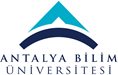 AKTS DERS TANITIM FORMUAKTS DERS TANITIM FORMUAKTS DERS TANITIM FORMUAKTS DERS TANITIM FORMUAKTS DERS TANITIM FORMUAKTS DERS TANITIM FORMUAKTS DERS TANITIM FORMUAKTS DERS TANITIM FORMUAKTS DERS TANITIM FORMUAKTS DERS TANITIM FORMUAKTS DERS TANITIM FORMUAKTS DERS TANITIM FORMUAKTS DERS TANITIM FORMUAKTS DERS TANITIM FORMUAKTS DERS TANITIM FORMUAKTS DERS TANITIM FORMUAKTS DERS TANITIM FORMUAKTS DERS TANITIM FORMUAKTS DERS TANITIM FORMUAKTS DERS TANITIM FORMUAKTS DERS TANITIM FORMUAKTS DERS TANITIM FORMUAKTS DERS TANITIM FORMUAKTS DERS TANITIM FORMUAKTS DERS TANITIM FORMU	I. BÖLÜM (Senato Onayı)	I. BÖLÜM (Senato Onayı)	I. BÖLÜM (Senato Onayı)	I. BÖLÜM (Senato Onayı)	I. BÖLÜM (Senato Onayı)	I. BÖLÜM (Senato Onayı)	I. BÖLÜM (Senato Onayı)	I. BÖLÜM (Senato Onayı)	I. BÖLÜM (Senato Onayı)	I. BÖLÜM (Senato Onayı)	I. BÖLÜM (Senato Onayı)	I. BÖLÜM (Senato Onayı)	I. BÖLÜM (Senato Onayı)	I. BÖLÜM (Senato Onayı)	I. BÖLÜM (Senato Onayı)	I. BÖLÜM (Senato Onayı)	I. BÖLÜM (Senato Onayı)	I. BÖLÜM (Senato Onayı)	I. BÖLÜM (Senato Onayı)	I. BÖLÜM (Senato Onayı)	I. BÖLÜM (Senato Onayı)	I. BÖLÜM (Senato Onayı)	I. BÖLÜM (Senato Onayı)	I. BÖLÜM (Senato Onayı)	I. BÖLÜM (Senato Onayı)	I. BÖLÜM (Senato Onayı)Dersi Açan Fakülte /YOMühendislik FakültesiMühendislik FakültesiMühendislik FakültesiMühendislik FakültesiMühendislik FakültesiMühendislik FakültesiMühendislik FakültesiMühendislik FakültesiMühendislik FakültesiMühendislik FakültesiMühendislik FakültesiMühendislik FakültesiMühendislik FakültesiMühendislik FakültesiMühendislik FakültesiMühendislik FakültesiMühendislik FakültesiMühendislik FakültesiMühendislik FakültesiMühendislik FakültesiMühendislik FakültesiMühendislik FakültesiMühendislik FakültesiMühendislik FakültesiMühendislik FakültesiDersi Açan Bölümİnşaat Mühendisliğiİnşaat Mühendisliğiİnşaat Mühendisliğiİnşaat Mühendisliğiİnşaat Mühendisliğiİnşaat Mühendisliğiİnşaat Mühendisliğiİnşaat Mühendisliğiİnşaat Mühendisliğiİnşaat Mühendisliğiİnşaat Mühendisliğiİnşaat Mühendisliğiİnşaat Mühendisliğiİnşaat Mühendisliğiİnşaat Mühendisliğiİnşaat Mühendisliğiİnşaat Mühendisliğiİnşaat Mühendisliğiİnşaat Mühendisliğiİnşaat Mühendisliğiİnşaat Mühendisliğiİnşaat Mühendisliğiİnşaat Mühendisliğiİnşaat Mühendisliğiİnşaat MühendisliğiDersi Alan Program (lar)İnşaat Mühendisliğiİnşaat Mühendisliğiİnşaat Mühendisliğiİnşaat Mühendisliğiİnşaat Mühendisliğiİnşaat Mühendisliğiİnşaat Mühendisliğiİnşaat Mühendisliğiİnşaat Mühendisliğiİnşaat Mühendisliğiİnşaat Mühendisliğiİnşaat MühendisliğiZorunluZorunluZorunluZorunluZorunluZorunluZorunluZorunluZorunluZorunluZorunluZorunluZorunluDersi Alan Program (lar)Dersi Alan Program (lar)Ders Kodu CE 332CE 332CE 332CE 332CE 332CE 332CE 332CE 332CE 332CE 332CE 332CE 332CE 332CE 332CE 332CE 332CE 332CE 332CE 332CE 332CE 332CE 332CE 332CE 332CE 332Ders AdıZemin MekaniğiZemin MekaniğiZemin MekaniğiZemin MekaniğiZemin MekaniğiZemin MekaniğiZemin MekaniğiZemin MekaniğiZemin MekaniğiZemin MekaniğiZemin MekaniğiZemin MekaniğiZemin MekaniğiZemin MekaniğiZemin MekaniğiZemin MekaniğiZemin MekaniğiZemin MekaniğiZemin MekaniğiZemin MekaniğiZemin MekaniğiZemin MekaniğiZemin MekaniğiZemin MekaniğiZemin MekaniğiÖğretim dili İngilizceİngilizceİngilizceİngilizceİngilizceİngilizceİngilizceİngilizceİngilizceİngilizceİngilizceİngilizceİngilizceİngilizceİngilizceİngilizceİngilizceİngilizceİngilizceİngilizceİngilizceİngilizceİngilizceİngilizceİngilizceDers TürüDers, Problem ÇözmeDers, Problem ÇözmeDers, Problem ÇözmeDers, Problem ÇözmeDers, Problem ÇözmeDers, Problem ÇözmeDers, Problem ÇözmeDers, Problem ÇözmeDers, Problem ÇözmeDers, Problem ÇözmeDers, Problem ÇözmeDers, Problem ÇözmeDers, Problem ÇözmeDers, Problem ÇözmeDers, Problem ÇözmeDers, Problem ÇözmeDers, Problem ÇözmeDers, Problem ÇözmeDers, Problem ÇözmeDers, Problem ÇözmeDers, Problem ÇözmeDers, Problem ÇözmeDers, Problem ÇözmeDers, Problem ÇözmeDers, Problem ÇözmeDers SeviyesiLisansLisansLisansLisansLisansLisansLisansLisansLisansLisansLisansLisansLisansLisansLisansLisansLisansLisansLisansLisansLisansLisansLisansLisansLisansHaftalık Ders SaatiDers: 3Ders: 3Ders: 3Ders: 3Ders: 3Ders: 3Lab ve Uygulama: 2Lab ve Uygulama: 2Lab ve Uygulama: 2Lab ve Uygulama: 2Lab ve Uygulama: 2Lab ve Uygulama: 2Lab ve Uygulama: 2Lab ve Uygulama: 2Lab ve Uygulama: 2Diğer: -Diğer: -Diğer: -Diğer: -Diğer: -Diğer: -Diğer: -Diğer: -Diğer: -Diğer: -AKTS Kredisi5555555555555555555555555Notlandırma TürüHarf notuHarf notuHarf notuHarf notuHarf notuHarf notuHarf notuHarf notuHarf notuHarf notuHarf notuHarf notuHarf notuHarf notuHarf notuHarf notuHarf notuHarf notuHarf notuHarf notuHarf notuHarf notuHarf notuHarf notuHarf notuÖn koşul/larYokYokYokYokYokYokYokYokYokYokYokYokYokYokYokYokYokYokYokYokYokYokYokYokYokYan koşul/larYokYokYokYokYokYokYokYokYokYokYokYokYokYokYokYokYokYokYokYokYokYokYokYokYokKayıt KısıtlamasıYokYokYokYokYokYokYokYokYokYokYokYokYokYokYokYokYokYokYokYokYokYokYokYokYokDersin Amacı Bu ders, statik, mukavemet, hidrolik ve ilgili diğer tekniklerin uygulanması ile birlikte temel zeminlerinin analizinin öğretilmesi amacıyla hazırlanmıştır.Bu ders, statik, mukavemet, hidrolik ve ilgili diğer tekniklerin uygulanması ile birlikte temel zeminlerinin analizinin öğretilmesi amacıyla hazırlanmıştır.Bu ders, statik, mukavemet, hidrolik ve ilgili diğer tekniklerin uygulanması ile birlikte temel zeminlerinin analizinin öğretilmesi amacıyla hazırlanmıştır.Bu ders, statik, mukavemet, hidrolik ve ilgili diğer tekniklerin uygulanması ile birlikte temel zeminlerinin analizinin öğretilmesi amacıyla hazırlanmıştır.Bu ders, statik, mukavemet, hidrolik ve ilgili diğer tekniklerin uygulanması ile birlikte temel zeminlerinin analizinin öğretilmesi amacıyla hazırlanmıştır.Bu ders, statik, mukavemet, hidrolik ve ilgili diğer tekniklerin uygulanması ile birlikte temel zeminlerinin analizinin öğretilmesi amacıyla hazırlanmıştır.Bu ders, statik, mukavemet, hidrolik ve ilgili diğer tekniklerin uygulanması ile birlikte temel zeminlerinin analizinin öğretilmesi amacıyla hazırlanmıştır.Bu ders, statik, mukavemet, hidrolik ve ilgili diğer tekniklerin uygulanması ile birlikte temel zeminlerinin analizinin öğretilmesi amacıyla hazırlanmıştır.Bu ders, statik, mukavemet, hidrolik ve ilgili diğer tekniklerin uygulanması ile birlikte temel zeminlerinin analizinin öğretilmesi amacıyla hazırlanmıştır.Bu ders, statik, mukavemet, hidrolik ve ilgili diğer tekniklerin uygulanması ile birlikte temel zeminlerinin analizinin öğretilmesi amacıyla hazırlanmıştır.Bu ders, statik, mukavemet, hidrolik ve ilgili diğer tekniklerin uygulanması ile birlikte temel zeminlerinin analizinin öğretilmesi amacıyla hazırlanmıştır.Bu ders, statik, mukavemet, hidrolik ve ilgili diğer tekniklerin uygulanması ile birlikte temel zeminlerinin analizinin öğretilmesi amacıyla hazırlanmıştır.Bu ders, statik, mukavemet, hidrolik ve ilgili diğer tekniklerin uygulanması ile birlikte temel zeminlerinin analizinin öğretilmesi amacıyla hazırlanmıştır.Bu ders, statik, mukavemet, hidrolik ve ilgili diğer tekniklerin uygulanması ile birlikte temel zeminlerinin analizinin öğretilmesi amacıyla hazırlanmıştır.Bu ders, statik, mukavemet, hidrolik ve ilgili diğer tekniklerin uygulanması ile birlikte temel zeminlerinin analizinin öğretilmesi amacıyla hazırlanmıştır.Bu ders, statik, mukavemet, hidrolik ve ilgili diğer tekniklerin uygulanması ile birlikte temel zeminlerinin analizinin öğretilmesi amacıyla hazırlanmıştır.Bu ders, statik, mukavemet, hidrolik ve ilgili diğer tekniklerin uygulanması ile birlikte temel zeminlerinin analizinin öğretilmesi amacıyla hazırlanmıştır.Bu ders, statik, mukavemet, hidrolik ve ilgili diğer tekniklerin uygulanması ile birlikte temel zeminlerinin analizinin öğretilmesi amacıyla hazırlanmıştır.Bu ders, statik, mukavemet, hidrolik ve ilgili diğer tekniklerin uygulanması ile birlikte temel zeminlerinin analizinin öğretilmesi amacıyla hazırlanmıştır.Bu ders, statik, mukavemet, hidrolik ve ilgili diğer tekniklerin uygulanması ile birlikte temel zeminlerinin analizinin öğretilmesi amacıyla hazırlanmıştır.Bu ders, statik, mukavemet, hidrolik ve ilgili diğer tekniklerin uygulanması ile birlikte temel zeminlerinin analizinin öğretilmesi amacıyla hazırlanmıştır.Bu ders, statik, mukavemet, hidrolik ve ilgili diğer tekniklerin uygulanması ile birlikte temel zeminlerinin analizinin öğretilmesi amacıyla hazırlanmıştır.Bu ders, statik, mukavemet, hidrolik ve ilgili diğer tekniklerin uygulanması ile birlikte temel zeminlerinin analizinin öğretilmesi amacıyla hazırlanmıştır.Bu ders, statik, mukavemet, hidrolik ve ilgili diğer tekniklerin uygulanması ile birlikte temel zeminlerinin analizinin öğretilmesi amacıyla hazırlanmıştır.Bu ders, statik, mukavemet, hidrolik ve ilgili diğer tekniklerin uygulanması ile birlikte temel zeminlerinin analizinin öğretilmesi amacıyla hazırlanmıştır.Ders İçeriği Bu ders kapsamında zemin mekaniğinin ana ilkeleri ele alınmaktadır. Ders kapsamında Zeminlerin fiziksel ve endeks özellikleri, Sınıflandırılması, Kompaksiyon, Hidrolik özellikler, kapilarite, permeabilite, Efektif, nötr ve toplam gerilmeler, Zeminde gerilme- deformasyon bağıntısı, Gerilme dağılışı, Konsolidasyon, Kayma direnci, Toprak basınçları konuları işlenecektir.Bu ders kapsamında zemin mekaniğinin ana ilkeleri ele alınmaktadır. Ders kapsamında Zeminlerin fiziksel ve endeks özellikleri, Sınıflandırılması, Kompaksiyon, Hidrolik özellikler, kapilarite, permeabilite, Efektif, nötr ve toplam gerilmeler, Zeminde gerilme- deformasyon bağıntısı, Gerilme dağılışı, Konsolidasyon, Kayma direnci, Toprak basınçları konuları işlenecektir.Bu ders kapsamında zemin mekaniğinin ana ilkeleri ele alınmaktadır. Ders kapsamında Zeminlerin fiziksel ve endeks özellikleri, Sınıflandırılması, Kompaksiyon, Hidrolik özellikler, kapilarite, permeabilite, Efektif, nötr ve toplam gerilmeler, Zeminde gerilme- deformasyon bağıntısı, Gerilme dağılışı, Konsolidasyon, Kayma direnci, Toprak basınçları konuları işlenecektir.Bu ders kapsamında zemin mekaniğinin ana ilkeleri ele alınmaktadır. Ders kapsamında Zeminlerin fiziksel ve endeks özellikleri, Sınıflandırılması, Kompaksiyon, Hidrolik özellikler, kapilarite, permeabilite, Efektif, nötr ve toplam gerilmeler, Zeminde gerilme- deformasyon bağıntısı, Gerilme dağılışı, Konsolidasyon, Kayma direnci, Toprak basınçları konuları işlenecektir.Bu ders kapsamında zemin mekaniğinin ana ilkeleri ele alınmaktadır. Ders kapsamında Zeminlerin fiziksel ve endeks özellikleri, Sınıflandırılması, Kompaksiyon, Hidrolik özellikler, kapilarite, permeabilite, Efektif, nötr ve toplam gerilmeler, Zeminde gerilme- deformasyon bağıntısı, Gerilme dağılışı, Konsolidasyon, Kayma direnci, Toprak basınçları konuları işlenecektir.Bu ders kapsamında zemin mekaniğinin ana ilkeleri ele alınmaktadır. Ders kapsamında Zeminlerin fiziksel ve endeks özellikleri, Sınıflandırılması, Kompaksiyon, Hidrolik özellikler, kapilarite, permeabilite, Efektif, nötr ve toplam gerilmeler, Zeminde gerilme- deformasyon bağıntısı, Gerilme dağılışı, Konsolidasyon, Kayma direnci, Toprak basınçları konuları işlenecektir.Bu ders kapsamında zemin mekaniğinin ana ilkeleri ele alınmaktadır. Ders kapsamında Zeminlerin fiziksel ve endeks özellikleri, Sınıflandırılması, Kompaksiyon, Hidrolik özellikler, kapilarite, permeabilite, Efektif, nötr ve toplam gerilmeler, Zeminde gerilme- deformasyon bağıntısı, Gerilme dağılışı, Konsolidasyon, Kayma direnci, Toprak basınçları konuları işlenecektir.Bu ders kapsamında zemin mekaniğinin ana ilkeleri ele alınmaktadır. Ders kapsamında Zeminlerin fiziksel ve endeks özellikleri, Sınıflandırılması, Kompaksiyon, Hidrolik özellikler, kapilarite, permeabilite, Efektif, nötr ve toplam gerilmeler, Zeminde gerilme- deformasyon bağıntısı, Gerilme dağılışı, Konsolidasyon, Kayma direnci, Toprak basınçları konuları işlenecektir.Bu ders kapsamında zemin mekaniğinin ana ilkeleri ele alınmaktadır. Ders kapsamında Zeminlerin fiziksel ve endeks özellikleri, Sınıflandırılması, Kompaksiyon, Hidrolik özellikler, kapilarite, permeabilite, Efektif, nötr ve toplam gerilmeler, Zeminde gerilme- deformasyon bağıntısı, Gerilme dağılışı, Konsolidasyon, Kayma direnci, Toprak basınçları konuları işlenecektir.Bu ders kapsamında zemin mekaniğinin ana ilkeleri ele alınmaktadır. Ders kapsamında Zeminlerin fiziksel ve endeks özellikleri, Sınıflandırılması, Kompaksiyon, Hidrolik özellikler, kapilarite, permeabilite, Efektif, nötr ve toplam gerilmeler, Zeminde gerilme- deformasyon bağıntısı, Gerilme dağılışı, Konsolidasyon, Kayma direnci, Toprak basınçları konuları işlenecektir.Bu ders kapsamında zemin mekaniğinin ana ilkeleri ele alınmaktadır. Ders kapsamında Zeminlerin fiziksel ve endeks özellikleri, Sınıflandırılması, Kompaksiyon, Hidrolik özellikler, kapilarite, permeabilite, Efektif, nötr ve toplam gerilmeler, Zeminde gerilme- deformasyon bağıntısı, Gerilme dağılışı, Konsolidasyon, Kayma direnci, Toprak basınçları konuları işlenecektir.Bu ders kapsamında zemin mekaniğinin ana ilkeleri ele alınmaktadır. Ders kapsamında Zeminlerin fiziksel ve endeks özellikleri, Sınıflandırılması, Kompaksiyon, Hidrolik özellikler, kapilarite, permeabilite, Efektif, nötr ve toplam gerilmeler, Zeminde gerilme- deformasyon bağıntısı, Gerilme dağılışı, Konsolidasyon, Kayma direnci, Toprak basınçları konuları işlenecektir.Bu ders kapsamında zemin mekaniğinin ana ilkeleri ele alınmaktadır. Ders kapsamında Zeminlerin fiziksel ve endeks özellikleri, Sınıflandırılması, Kompaksiyon, Hidrolik özellikler, kapilarite, permeabilite, Efektif, nötr ve toplam gerilmeler, Zeminde gerilme- deformasyon bağıntısı, Gerilme dağılışı, Konsolidasyon, Kayma direnci, Toprak basınçları konuları işlenecektir.Bu ders kapsamında zemin mekaniğinin ana ilkeleri ele alınmaktadır. Ders kapsamında Zeminlerin fiziksel ve endeks özellikleri, Sınıflandırılması, Kompaksiyon, Hidrolik özellikler, kapilarite, permeabilite, Efektif, nötr ve toplam gerilmeler, Zeminde gerilme- deformasyon bağıntısı, Gerilme dağılışı, Konsolidasyon, Kayma direnci, Toprak basınçları konuları işlenecektir.Bu ders kapsamında zemin mekaniğinin ana ilkeleri ele alınmaktadır. Ders kapsamında Zeminlerin fiziksel ve endeks özellikleri, Sınıflandırılması, Kompaksiyon, Hidrolik özellikler, kapilarite, permeabilite, Efektif, nötr ve toplam gerilmeler, Zeminde gerilme- deformasyon bağıntısı, Gerilme dağılışı, Konsolidasyon, Kayma direnci, Toprak basınçları konuları işlenecektir.Bu ders kapsamında zemin mekaniğinin ana ilkeleri ele alınmaktadır. Ders kapsamında Zeminlerin fiziksel ve endeks özellikleri, Sınıflandırılması, Kompaksiyon, Hidrolik özellikler, kapilarite, permeabilite, Efektif, nötr ve toplam gerilmeler, Zeminde gerilme- deformasyon bağıntısı, Gerilme dağılışı, Konsolidasyon, Kayma direnci, Toprak basınçları konuları işlenecektir.Bu ders kapsamında zemin mekaniğinin ana ilkeleri ele alınmaktadır. Ders kapsamında Zeminlerin fiziksel ve endeks özellikleri, Sınıflandırılması, Kompaksiyon, Hidrolik özellikler, kapilarite, permeabilite, Efektif, nötr ve toplam gerilmeler, Zeminde gerilme- deformasyon bağıntısı, Gerilme dağılışı, Konsolidasyon, Kayma direnci, Toprak basınçları konuları işlenecektir.Bu ders kapsamında zemin mekaniğinin ana ilkeleri ele alınmaktadır. Ders kapsamında Zeminlerin fiziksel ve endeks özellikleri, Sınıflandırılması, Kompaksiyon, Hidrolik özellikler, kapilarite, permeabilite, Efektif, nötr ve toplam gerilmeler, Zeminde gerilme- deformasyon bağıntısı, Gerilme dağılışı, Konsolidasyon, Kayma direnci, Toprak basınçları konuları işlenecektir.Bu ders kapsamında zemin mekaniğinin ana ilkeleri ele alınmaktadır. Ders kapsamında Zeminlerin fiziksel ve endeks özellikleri, Sınıflandırılması, Kompaksiyon, Hidrolik özellikler, kapilarite, permeabilite, Efektif, nötr ve toplam gerilmeler, Zeminde gerilme- deformasyon bağıntısı, Gerilme dağılışı, Konsolidasyon, Kayma direnci, Toprak basınçları konuları işlenecektir.Bu ders kapsamında zemin mekaniğinin ana ilkeleri ele alınmaktadır. Ders kapsamında Zeminlerin fiziksel ve endeks özellikleri, Sınıflandırılması, Kompaksiyon, Hidrolik özellikler, kapilarite, permeabilite, Efektif, nötr ve toplam gerilmeler, Zeminde gerilme- deformasyon bağıntısı, Gerilme dağılışı, Konsolidasyon, Kayma direnci, Toprak basınçları konuları işlenecektir.Bu ders kapsamında zemin mekaniğinin ana ilkeleri ele alınmaktadır. Ders kapsamında Zeminlerin fiziksel ve endeks özellikleri, Sınıflandırılması, Kompaksiyon, Hidrolik özellikler, kapilarite, permeabilite, Efektif, nötr ve toplam gerilmeler, Zeminde gerilme- deformasyon bağıntısı, Gerilme dağılışı, Konsolidasyon, Kayma direnci, Toprak basınçları konuları işlenecektir.Bu ders kapsamında zemin mekaniğinin ana ilkeleri ele alınmaktadır. Ders kapsamında Zeminlerin fiziksel ve endeks özellikleri, Sınıflandırılması, Kompaksiyon, Hidrolik özellikler, kapilarite, permeabilite, Efektif, nötr ve toplam gerilmeler, Zeminde gerilme- deformasyon bağıntısı, Gerilme dağılışı, Konsolidasyon, Kayma direnci, Toprak basınçları konuları işlenecektir.Bu ders kapsamında zemin mekaniğinin ana ilkeleri ele alınmaktadır. Ders kapsamında Zeminlerin fiziksel ve endeks özellikleri, Sınıflandırılması, Kompaksiyon, Hidrolik özellikler, kapilarite, permeabilite, Efektif, nötr ve toplam gerilmeler, Zeminde gerilme- deformasyon bağıntısı, Gerilme dağılışı, Konsolidasyon, Kayma direnci, Toprak basınçları konuları işlenecektir.Bu ders kapsamında zemin mekaniğinin ana ilkeleri ele alınmaktadır. Ders kapsamında Zeminlerin fiziksel ve endeks özellikleri, Sınıflandırılması, Kompaksiyon, Hidrolik özellikler, kapilarite, permeabilite, Efektif, nötr ve toplam gerilmeler, Zeminde gerilme- deformasyon bağıntısı, Gerilme dağılışı, Konsolidasyon, Kayma direnci, Toprak basınçları konuları işlenecektir.Bu ders kapsamında zemin mekaniğinin ana ilkeleri ele alınmaktadır. Ders kapsamında Zeminlerin fiziksel ve endeks özellikleri, Sınıflandırılması, Kompaksiyon, Hidrolik özellikler, kapilarite, permeabilite, Efektif, nötr ve toplam gerilmeler, Zeminde gerilme- deformasyon bağıntısı, Gerilme dağılışı, Konsolidasyon, Kayma direnci, Toprak basınçları konuları işlenecektir.Öğrenim Çıktıları ÖÇ1ÖÇ1Temel türlerini ve zemin etüt tekniklerini tanıyabilme,Zemin etütlerini planlayabilme,Ele alınan mühendislik problemi için en uygun temel türünü seçebilme,Temellerin statik düşey yük ve dinamik-eşdeğer statik yatay yük kombinasyonları için taşıma kapasitesi ve oturma ile basit iksa sistemlerine gelen yükleri hesaplayabilme,Muhtelif yük kombinasyonları ve kesit özellikleri için yapılan analiz sonuçlarını karşılaştırabilme,Zemin-temel-üst yapı davranışını ilişkilendirebilme.Temel türlerini ve zemin etüt tekniklerini tanıyabilme,Zemin etütlerini planlayabilme,Ele alınan mühendislik problemi için en uygun temel türünü seçebilme,Temellerin statik düşey yük ve dinamik-eşdeğer statik yatay yük kombinasyonları için taşıma kapasitesi ve oturma ile basit iksa sistemlerine gelen yükleri hesaplayabilme,Muhtelif yük kombinasyonları ve kesit özellikleri için yapılan analiz sonuçlarını karşılaştırabilme,Zemin-temel-üst yapı davranışını ilişkilendirebilme.Temel türlerini ve zemin etüt tekniklerini tanıyabilme,Zemin etütlerini planlayabilme,Ele alınan mühendislik problemi için en uygun temel türünü seçebilme,Temellerin statik düşey yük ve dinamik-eşdeğer statik yatay yük kombinasyonları için taşıma kapasitesi ve oturma ile basit iksa sistemlerine gelen yükleri hesaplayabilme,Muhtelif yük kombinasyonları ve kesit özellikleri için yapılan analiz sonuçlarını karşılaştırabilme,Zemin-temel-üst yapı davranışını ilişkilendirebilme.Temel türlerini ve zemin etüt tekniklerini tanıyabilme,Zemin etütlerini planlayabilme,Ele alınan mühendislik problemi için en uygun temel türünü seçebilme,Temellerin statik düşey yük ve dinamik-eşdeğer statik yatay yük kombinasyonları için taşıma kapasitesi ve oturma ile basit iksa sistemlerine gelen yükleri hesaplayabilme,Muhtelif yük kombinasyonları ve kesit özellikleri için yapılan analiz sonuçlarını karşılaştırabilme,Zemin-temel-üst yapı davranışını ilişkilendirebilme.Temel türlerini ve zemin etüt tekniklerini tanıyabilme,Zemin etütlerini planlayabilme,Ele alınan mühendislik problemi için en uygun temel türünü seçebilme,Temellerin statik düşey yük ve dinamik-eşdeğer statik yatay yük kombinasyonları için taşıma kapasitesi ve oturma ile basit iksa sistemlerine gelen yükleri hesaplayabilme,Muhtelif yük kombinasyonları ve kesit özellikleri için yapılan analiz sonuçlarını karşılaştırabilme,Zemin-temel-üst yapı davranışını ilişkilendirebilme.Temel türlerini ve zemin etüt tekniklerini tanıyabilme,Zemin etütlerini planlayabilme,Ele alınan mühendislik problemi için en uygun temel türünü seçebilme,Temellerin statik düşey yük ve dinamik-eşdeğer statik yatay yük kombinasyonları için taşıma kapasitesi ve oturma ile basit iksa sistemlerine gelen yükleri hesaplayabilme,Muhtelif yük kombinasyonları ve kesit özellikleri için yapılan analiz sonuçlarını karşılaştırabilme,Zemin-temel-üst yapı davranışını ilişkilendirebilme.Temel türlerini ve zemin etüt tekniklerini tanıyabilme,Zemin etütlerini planlayabilme,Ele alınan mühendislik problemi için en uygun temel türünü seçebilme,Temellerin statik düşey yük ve dinamik-eşdeğer statik yatay yük kombinasyonları için taşıma kapasitesi ve oturma ile basit iksa sistemlerine gelen yükleri hesaplayabilme,Muhtelif yük kombinasyonları ve kesit özellikleri için yapılan analiz sonuçlarını karşılaştırabilme,Zemin-temel-üst yapı davranışını ilişkilendirebilme.Temel türlerini ve zemin etüt tekniklerini tanıyabilme,Zemin etütlerini planlayabilme,Ele alınan mühendislik problemi için en uygun temel türünü seçebilme,Temellerin statik düşey yük ve dinamik-eşdeğer statik yatay yük kombinasyonları için taşıma kapasitesi ve oturma ile basit iksa sistemlerine gelen yükleri hesaplayabilme,Muhtelif yük kombinasyonları ve kesit özellikleri için yapılan analiz sonuçlarını karşılaştırabilme,Zemin-temel-üst yapı davranışını ilişkilendirebilme.Temel türlerini ve zemin etüt tekniklerini tanıyabilme,Zemin etütlerini planlayabilme,Ele alınan mühendislik problemi için en uygun temel türünü seçebilme,Temellerin statik düşey yük ve dinamik-eşdeğer statik yatay yük kombinasyonları için taşıma kapasitesi ve oturma ile basit iksa sistemlerine gelen yükleri hesaplayabilme,Muhtelif yük kombinasyonları ve kesit özellikleri için yapılan analiz sonuçlarını karşılaştırabilme,Zemin-temel-üst yapı davranışını ilişkilendirebilme.Temel türlerini ve zemin etüt tekniklerini tanıyabilme,Zemin etütlerini planlayabilme,Ele alınan mühendislik problemi için en uygun temel türünü seçebilme,Temellerin statik düşey yük ve dinamik-eşdeğer statik yatay yük kombinasyonları için taşıma kapasitesi ve oturma ile basit iksa sistemlerine gelen yükleri hesaplayabilme,Muhtelif yük kombinasyonları ve kesit özellikleri için yapılan analiz sonuçlarını karşılaştırabilme,Zemin-temel-üst yapı davranışını ilişkilendirebilme.Temel türlerini ve zemin etüt tekniklerini tanıyabilme,Zemin etütlerini planlayabilme,Ele alınan mühendislik problemi için en uygun temel türünü seçebilme,Temellerin statik düşey yük ve dinamik-eşdeğer statik yatay yük kombinasyonları için taşıma kapasitesi ve oturma ile basit iksa sistemlerine gelen yükleri hesaplayabilme,Muhtelif yük kombinasyonları ve kesit özellikleri için yapılan analiz sonuçlarını karşılaştırabilme,Zemin-temel-üst yapı davranışını ilişkilendirebilme.Temel türlerini ve zemin etüt tekniklerini tanıyabilme,Zemin etütlerini planlayabilme,Ele alınan mühendislik problemi için en uygun temel türünü seçebilme,Temellerin statik düşey yük ve dinamik-eşdeğer statik yatay yük kombinasyonları için taşıma kapasitesi ve oturma ile basit iksa sistemlerine gelen yükleri hesaplayabilme,Muhtelif yük kombinasyonları ve kesit özellikleri için yapılan analiz sonuçlarını karşılaştırabilme,Zemin-temel-üst yapı davranışını ilişkilendirebilme.Temel türlerini ve zemin etüt tekniklerini tanıyabilme,Zemin etütlerini planlayabilme,Ele alınan mühendislik problemi için en uygun temel türünü seçebilme,Temellerin statik düşey yük ve dinamik-eşdeğer statik yatay yük kombinasyonları için taşıma kapasitesi ve oturma ile basit iksa sistemlerine gelen yükleri hesaplayabilme,Muhtelif yük kombinasyonları ve kesit özellikleri için yapılan analiz sonuçlarını karşılaştırabilme,Zemin-temel-üst yapı davranışını ilişkilendirebilme.Temel türlerini ve zemin etüt tekniklerini tanıyabilme,Zemin etütlerini planlayabilme,Ele alınan mühendislik problemi için en uygun temel türünü seçebilme,Temellerin statik düşey yük ve dinamik-eşdeğer statik yatay yük kombinasyonları için taşıma kapasitesi ve oturma ile basit iksa sistemlerine gelen yükleri hesaplayabilme,Muhtelif yük kombinasyonları ve kesit özellikleri için yapılan analiz sonuçlarını karşılaştırabilme,Zemin-temel-üst yapı davranışını ilişkilendirebilme.Temel türlerini ve zemin etüt tekniklerini tanıyabilme,Zemin etütlerini planlayabilme,Ele alınan mühendislik problemi için en uygun temel türünü seçebilme,Temellerin statik düşey yük ve dinamik-eşdeğer statik yatay yük kombinasyonları için taşıma kapasitesi ve oturma ile basit iksa sistemlerine gelen yükleri hesaplayabilme,Muhtelif yük kombinasyonları ve kesit özellikleri için yapılan analiz sonuçlarını karşılaştırabilme,Zemin-temel-üst yapı davranışını ilişkilendirebilme.Temel türlerini ve zemin etüt tekniklerini tanıyabilme,Zemin etütlerini planlayabilme,Ele alınan mühendislik problemi için en uygun temel türünü seçebilme,Temellerin statik düşey yük ve dinamik-eşdeğer statik yatay yük kombinasyonları için taşıma kapasitesi ve oturma ile basit iksa sistemlerine gelen yükleri hesaplayabilme,Muhtelif yük kombinasyonları ve kesit özellikleri için yapılan analiz sonuçlarını karşılaştırabilme,Zemin-temel-üst yapı davranışını ilişkilendirebilme.Temel türlerini ve zemin etüt tekniklerini tanıyabilme,Zemin etütlerini planlayabilme,Ele alınan mühendislik problemi için en uygun temel türünü seçebilme,Temellerin statik düşey yük ve dinamik-eşdeğer statik yatay yük kombinasyonları için taşıma kapasitesi ve oturma ile basit iksa sistemlerine gelen yükleri hesaplayabilme,Muhtelif yük kombinasyonları ve kesit özellikleri için yapılan analiz sonuçlarını karşılaştırabilme,Zemin-temel-üst yapı davranışını ilişkilendirebilme.Temel türlerini ve zemin etüt tekniklerini tanıyabilme,Zemin etütlerini planlayabilme,Ele alınan mühendislik problemi için en uygun temel türünü seçebilme,Temellerin statik düşey yük ve dinamik-eşdeğer statik yatay yük kombinasyonları için taşıma kapasitesi ve oturma ile basit iksa sistemlerine gelen yükleri hesaplayabilme,Muhtelif yük kombinasyonları ve kesit özellikleri için yapılan analiz sonuçlarını karşılaştırabilme,Zemin-temel-üst yapı davranışını ilişkilendirebilme.Temel türlerini ve zemin etüt tekniklerini tanıyabilme,Zemin etütlerini planlayabilme,Ele alınan mühendislik problemi için en uygun temel türünü seçebilme,Temellerin statik düşey yük ve dinamik-eşdeğer statik yatay yük kombinasyonları için taşıma kapasitesi ve oturma ile basit iksa sistemlerine gelen yükleri hesaplayabilme,Muhtelif yük kombinasyonları ve kesit özellikleri için yapılan analiz sonuçlarını karşılaştırabilme,Zemin-temel-üst yapı davranışını ilişkilendirebilme.Temel türlerini ve zemin etüt tekniklerini tanıyabilme,Zemin etütlerini planlayabilme,Ele alınan mühendislik problemi için en uygun temel türünü seçebilme,Temellerin statik düşey yük ve dinamik-eşdeğer statik yatay yük kombinasyonları için taşıma kapasitesi ve oturma ile basit iksa sistemlerine gelen yükleri hesaplayabilme,Muhtelif yük kombinasyonları ve kesit özellikleri için yapılan analiz sonuçlarını karşılaştırabilme,Zemin-temel-üst yapı davranışını ilişkilendirebilme.Temel türlerini ve zemin etüt tekniklerini tanıyabilme,Zemin etütlerini planlayabilme,Ele alınan mühendislik problemi için en uygun temel türünü seçebilme,Temellerin statik düşey yük ve dinamik-eşdeğer statik yatay yük kombinasyonları için taşıma kapasitesi ve oturma ile basit iksa sistemlerine gelen yükleri hesaplayabilme,Muhtelif yük kombinasyonları ve kesit özellikleri için yapılan analiz sonuçlarını karşılaştırabilme,Zemin-temel-üst yapı davranışını ilişkilendirebilme.Temel türlerini ve zemin etüt tekniklerini tanıyabilme,Zemin etütlerini planlayabilme,Ele alınan mühendislik problemi için en uygun temel türünü seçebilme,Temellerin statik düşey yük ve dinamik-eşdeğer statik yatay yük kombinasyonları için taşıma kapasitesi ve oturma ile basit iksa sistemlerine gelen yükleri hesaplayabilme,Muhtelif yük kombinasyonları ve kesit özellikleri için yapılan analiz sonuçlarını karşılaştırabilme,Zemin-temel-üst yapı davranışını ilişkilendirebilme.Temel türlerini ve zemin etüt tekniklerini tanıyabilme,Zemin etütlerini planlayabilme,Ele alınan mühendislik problemi için en uygun temel türünü seçebilme,Temellerin statik düşey yük ve dinamik-eşdeğer statik yatay yük kombinasyonları için taşıma kapasitesi ve oturma ile basit iksa sistemlerine gelen yükleri hesaplayabilme,Muhtelif yük kombinasyonları ve kesit özellikleri için yapılan analiz sonuçlarını karşılaştırabilme,Zemin-temel-üst yapı davranışını ilişkilendirebilme.Öğrenim Çıktıları ÖÇ2ÖÇ2Temel türlerini ve zemin etüt tekniklerini tanıyabilme,Zemin etütlerini planlayabilme,Ele alınan mühendislik problemi için en uygun temel türünü seçebilme,Temellerin statik düşey yük ve dinamik-eşdeğer statik yatay yük kombinasyonları için taşıma kapasitesi ve oturma ile basit iksa sistemlerine gelen yükleri hesaplayabilme,Muhtelif yük kombinasyonları ve kesit özellikleri için yapılan analiz sonuçlarını karşılaştırabilme,Zemin-temel-üst yapı davranışını ilişkilendirebilme.Temel türlerini ve zemin etüt tekniklerini tanıyabilme,Zemin etütlerini planlayabilme,Ele alınan mühendislik problemi için en uygun temel türünü seçebilme,Temellerin statik düşey yük ve dinamik-eşdeğer statik yatay yük kombinasyonları için taşıma kapasitesi ve oturma ile basit iksa sistemlerine gelen yükleri hesaplayabilme,Muhtelif yük kombinasyonları ve kesit özellikleri için yapılan analiz sonuçlarını karşılaştırabilme,Zemin-temel-üst yapı davranışını ilişkilendirebilme.Temel türlerini ve zemin etüt tekniklerini tanıyabilme,Zemin etütlerini planlayabilme,Ele alınan mühendislik problemi için en uygun temel türünü seçebilme,Temellerin statik düşey yük ve dinamik-eşdeğer statik yatay yük kombinasyonları için taşıma kapasitesi ve oturma ile basit iksa sistemlerine gelen yükleri hesaplayabilme,Muhtelif yük kombinasyonları ve kesit özellikleri için yapılan analiz sonuçlarını karşılaştırabilme,Zemin-temel-üst yapı davranışını ilişkilendirebilme.Temel türlerini ve zemin etüt tekniklerini tanıyabilme,Zemin etütlerini planlayabilme,Ele alınan mühendislik problemi için en uygun temel türünü seçebilme,Temellerin statik düşey yük ve dinamik-eşdeğer statik yatay yük kombinasyonları için taşıma kapasitesi ve oturma ile basit iksa sistemlerine gelen yükleri hesaplayabilme,Muhtelif yük kombinasyonları ve kesit özellikleri için yapılan analiz sonuçlarını karşılaştırabilme,Zemin-temel-üst yapı davranışını ilişkilendirebilme.Temel türlerini ve zemin etüt tekniklerini tanıyabilme,Zemin etütlerini planlayabilme,Ele alınan mühendislik problemi için en uygun temel türünü seçebilme,Temellerin statik düşey yük ve dinamik-eşdeğer statik yatay yük kombinasyonları için taşıma kapasitesi ve oturma ile basit iksa sistemlerine gelen yükleri hesaplayabilme,Muhtelif yük kombinasyonları ve kesit özellikleri için yapılan analiz sonuçlarını karşılaştırabilme,Zemin-temel-üst yapı davranışını ilişkilendirebilme.Temel türlerini ve zemin etüt tekniklerini tanıyabilme,Zemin etütlerini planlayabilme,Ele alınan mühendislik problemi için en uygun temel türünü seçebilme,Temellerin statik düşey yük ve dinamik-eşdeğer statik yatay yük kombinasyonları için taşıma kapasitesi ve oturma ile basit iksa sistemlerine gelen yükleri hesaplayabilme,Muhtelif yük kombinasyonları ve kesit özellikleri için yapılan analiz sonuçlarını karşılaştırabilme,Zemin-temel-üst yapı davranışını ilişkilendirebilme.Temel türlerini ve zemin etüt tekniklerini tanıyabilme,Zemin etütlerini planlayabilme,Ele alınan mühendislik problemi için en uygun temel türünü seçebilme,Temellerin statik düşey yük ve dinamik-eşdeğer statik yatay yük kombinasyonları için taşıma kapasitesi ve oturma ile basit iksa sistemlerine gelen yükleri hesaplayabilme,Muhtelif yük kombinasyonları ve kesit özellikleri için yapılan analiz sonuçlarını karşılaştırabilme,Zemin-temel-üst yapı davranışını ilişkilendirebilme.Temel türlerini ve zemin etüt tekniklerini tanıyabilme,Zemin etütlerini planlayabilme,Ele alınan mühendislik problemi için en uygun temel türünü seçebilme,Temellerin statik düşey yük ve dinamik-eşdeğer statik yatay yük kombinasyonları için taşıma kapasitesi ve oturma ile basit iksa sistemlerine gelen yükleri hesaplayabilme,Muhtelif yük kombinasyonları ve kesit özellikleri için yapılan analiz sonuçlarını karşılaştırabilme,Zemin-temel-üst yapı davranışını ilişkilendirebilme.Temel türlerini ve zemin etüt tekniklerini tanıyabilme,Zemin etütlerini planlayabilme,Ele alınan mühendislik problemi için en uygun temel türünü seçebilme,Temellerin statik düşey yük ve dinamik-eşdeğer statik yatay yük kombinasyonları için taşıma kapasitesi ve oturma ile basit iksa sistemlerine gelen yükleri hesaplayabilme,Muhtelif yük kombinasyonları ve kesit özellikleri için yapılan analiz sonuçlarını karşılaştırabilme,Zemin-temel-üst yapı davranışını ilişkilendirebilme.Temel türlerini ve zemin etüt tekniklerini tanıyabilme,Zemin etütlerini planlayabilme,Ele alınan mühendislik problemi için en uygun temel türünü seçebilme,Temellerin statik düşey yük ve dinamik-eşdeğer statik yatay yük kombinasyonları için taşıma kapasitesi ve oturma ile basit iksa sistemlerine gelen yükleri hesaplayabilme,Muhtelif yük kombinasyonları ve kesit özellikleri için yapılan analiz sonuçlarını karşılaştırabilme,Zemin-temel-üst yapı davranışını ilişkilendirebilme.Temel türlerini ve zemin etüt tekniklerini tanıyabilme,Zemin etütlerini planlayabilme,Ele alınan mühendislik problemi için en uygun temel türünü seçebilme,Temellerin statik düşey yük ve dinamik-eşdeğer statik yatay yük kombinasyonları için taşıma kapasitesi ve oturma ile basit iksa sistemlerine gelen yükleri hesaplayabilme,Muhtelif yük kombinasyonları ve kesit özellikleri için yapılan analiz sonuçlarını karşılaştırabilme,Zemin-temel-üst yapı davranışını ilişkilendirebilme.Temel türlerini ve zemin etüt tekniklerini tanıyabilme,Zemin etütlerini planlayabilme,Ele alınan mühendislik problemi için en uygun temel türünü seçebilme,Temellerin statik düşey yük ve dinamik-eşdeğer statik yatay yük kombinasyonları için taşıma kapasitesi ve oturma ile basit iksa sistemlerine gelen yükleri hesaplayabilme,Muhtelif yük kombinasyonları ve kesit özellikleri için yapılan analiz sonuçlarını karşılaştırabilme,Zemin-temel-üst yapı davranışını ilişkilendirebilme.Temel türlerini ve zemin etüt tekniklerini tanıyabilme,Zemin etütlerini planlayabilme,Ele alınan mühendislik problemi için en uygun temel türünü seçebilme,Temellerin statik düşey yük ve dinamik-eşdeğer statik yatay yük kombinasyonları için taşıma kapasitesi ve oturma ile basit iksa sistemlerine gelen yükleri hesaplayabilme,Muhtelif yük kombinasyonları ve kesit özellikleri için yapılan analiz sonuçlarını karşılaştırabilme,Zemin-temel-üst yapı davranışını ilişkilendirebilme.Temel türlerini ve zemin etüt tekniklerini tanıyabilme,Zemin etütlerini planlayabilme,Ele alınan mühendislik problemi için en uygun temel türünü seçebilme,Temellerin statik düşey yük ve dinamik-eşdeğer statik yatay yük kombinasyonları için taşıma kapasitesi ve oturma ile basit iksa sistemlerine gelen yükleri hesaplayabilme,Muhtelif yük kombinasyonları ve kesit özellikleri için yapılan analiz sonuçlarını karşılaştırabilme,Zemin-temel-üst yapı davranışını ilişkilendirebilme.Temel türlerini ve zemin etüt tekniklerini tanıyabilme,Zemin etütlerini planlayabilme,Ele alınan mühendislik problemi için en uygun temel türünü seçebilme,Temellerin statik düşey yük ve dinamik-eşdeğer statik yatay yük kombinasyonları için taşıma kapasitesi ve oturma ile basit iksa sistemlerine gelen yükleri hesaplayabilme,Muhtelif yük kombinasyonları ve kesit özellikleri için yapılan analiz sonuçlarını karşılaştırabilme,Zemin-temel-üst yapı davranışını ilişkilendirebilme.Temel türlerini ve zemin etüt tekniklerini tanıyabilme,Zemin etütlerini planlayabilme,Ele alınan mühendislik problemi için en uygun temel türünü seçebilme,Temellerin statik düşey yük ve dinamik-eşdeğer statik yatay yük kombinasyonları için taşıma kapasitesi ve oturma ile basit iksa sistemlerine gelen yükleri hesaplayabilme,Muhtelif yük kombinasyonları ve kesit özellikleri için yapılan analiz sonuçlarını karşılaştırabilme,Zemin-temel-üst yapı davranışını ilişkilendirebilme.Temel türlerini ve zemin etüt tekniklerini tanıyabilme,Zemin etütlerini planlayabilme,Ele alınan mühendislik problemi için en uygun temel türünü seçebilme,Temellerin statik düşey yük ve dinamik-eşdeğer statik yatay yük kombinasyonları için taşıma kapasitesi ve oturma ile basit iksa sistemlerine gelen yükleri hesaplayabilme,Muhtelif yük kombinasyonları ve kesit özellikleri için yapılan analiz sonuçlarını karşılaştırabilme,Zemin-temel-üst yapı davranışını ilişkilendirebilme.Temel türlerini ve zemin etüt tekniklerini tanıyabilme,Zemin etütlerini planlayabilme,Ele alınan mühendislik problemi için en uygun temel türünü seçebilme,Temellerin statik düşey yük ve dinamik-eşdeğer statik yatay yük kombinasyonları için taşıma kapasitesi ve oturma ile basit iksa sistemlerine gelen yükleri hesaplayabilme,Muhtelif yük kombinasyonları ve kesit özellikleri için yapılan analiz sonuçlarını karşılaştırabilme,Zemin-temel-üst yapı davranışını ilişkilendirebilme.Temel türlerini ve zemin etüt tekniklerini tanıyabilme,Zemin etütlerini planlayabilme,Ele alınan mühendislik problemi için en uygun temel türünü seçebilme,Temellerin statik düşey yük ve dinamik-eşdeğer statik yatay yük kombinasyonları için taşıma kapasitesi ve oturma ile basit iksa sistemlerine gelen yükleri hesaplayabilme,Muhtelif yük kombinasyonları ve kesit özellikleri için yapılan analiz sonuçlarını karşılaştırabilme,Zemin-temel-üst yapı davranışını ilişkilendirebilme.Temel türlerini ve zemin etüt tekniklerini tanıyabilme,Zemin etütlerini planlayabilme,Ele alınan mühendislik problemi için en uygun temel türünü seçebilme,Temellerin statik düşey yük ve dinamik-eşdeğer statik yatay yük kombinasyonları için taşıma kapasitesi ve oturma ile basit iksa sistemlerine gelen yükleri hesaplayabilme,Muhtelif yük kombinasyonları ve kesit özellikleri için yapılan analiz sonuçlarını karşılaştırabilme,Zemin-temel-üst yapı davranışını ilişkilendirebilme.Temel türlerini ve zemin etüt tekniklerini tanıyabilme,Zemin etütlerini planlayabilme,Ele alınan mühendislik problemi için en uygun temel türünü seçebilme,Temellerin statik düşey yük ve dinamik-eşdeğer statik yatay yük kombinasyonları için taşıma kapasitesi ve oturma ile basit iksa sistemlerine gelen yükleri hesaplayabilme,Muhtelif yük kombinasyonları ve kesit özellikleri için yapılan analiz sonuçlarını karşılaştırabilme,Zemin-temel-üst yapı davranışını ilişkilendirebilme.Temel türlerini ve zemin etüt tekniklerini tanıyabilme,Zemin etütlerini planlayabilme,Ele alınan mühendislik problemi için en uygun temel türünü seçebilme,Temellerin statik düşey yük ve dinamik-eşdeğer statik yatay yük kombinasyonları için taşıma kapasitesi ve oturma ile basit iksa sistemlerine gelen yükleri hesaplayabilme,Muhtelif yük kombinasyonları ve kesit özellikleri için yapılan analiz sonuçlarını karşılaştırabilme,Zemin-temel-üst yapı davranışını ilişkilendirebilme.Temel türlerini ve zemin etüt tekniklerini tanıyabilme,Zemin etütlerini planlayabilme,Ele alınan mühendislik problemi için en uygun temel türünü seçebilme,Temellerin statik düşey yük ve dinamik-eşdeğer statik yatay yük kombinasyonları için taşıma kapasitesi ve oturma ile basit iksa sistemlerine gelen yükleri hesaplayabilme,Muhtelif yük kombinasyonları ve kesit özellikleri için yapılan analiz sonuçlarını karşılaştırabilme,Zemin-temel-üst yapı davranışını ilişkilendirebilme.Öğrenim Çıktıları ÖÇ2ÖÇ2Temel türlerini ve zemin etüt tekniklerini tanıyabilme,Zemin etütlerini planlayabilme,Ele alınan mühendislik problemi için en uygun temel türünü seçebilme,Temellerin statik düşey yük ve dinamik-eşdeğer statik yatay yük kombinasyonları için taşıma kapasitesi ve oturma ile basit iksa sistemlerine gelen yükleri hesaplayabilme,Muhtelif yük kombinasyonları ve kesit özellikleri için yapılan analiz sonuçlarını karşılaştırabilme,Zemin-temel-üst yapı davranışını ilişkilendirebilme.Temel türlerini ve zemin etüt tekniklerini tanıyabilme,Zemin etütlerini planlayabilme,Ele alınan mühendislik problemi için en uygun temel türünü seçebilme,Temellerin statik düşey yük ve dinamik-eşdeğer statik yatay yük kombinasyonları için taşıma kapasitesi ve oturma ile basit iksa sistemlerine gelen yükleri hesaplayabilme,Muhtelif yük kombinasyonları ve kesit özellikleri için yapılan analiz sonuçlarını karşılaştırabilme,Zemin-temel-üst yapı davranışını ilişkilendirebilme.Temel türlerini ve zemin etüt tekniklerini tanıyabilme,Zemin etütlerini planlayabilme,Ele alınan mühendislik problemi için en uygun temel türünü seçebilme,Temellerin statik düşey yük ve dinamik-eşdeğer statik yatay yük kombinasyonları için taşıma kapasitesi ve oturma ile basit iksa sistemlerine gelen yükleri hesaplayabilme,Muhtelif yük kombinasyonları ve kesit özellikleri için yapılan analiz sonuçlarını karşılaştırabilme,Zemin-temel-üst yapı davranışını ilişkilendirebilme.Temel türlerini ve zemin etüt tekniklerini tanıyabilme,Zemin etütlerini planlayabilme,Ele alınan mühendislik problemi için en uygun temel türünü seçebilme,Temellerin statik düşey yük ve dinamik-eşdeğer statik yatay yük kombinasyonları için taşıma kapasitesi ve oturma ile basit iksa sistemlerine gelen yükleri hesaplayabilme,Muhtelif yük kombinasyonları ve kesit özellikleri için yapılan analiz sonuçlarını karşılaştırabilme,Zemin-temel-üst yapı davranışını ilişkilendirebilme.Temel türlerini ve zemin etüt tekniklerini tanıyabilme,Zemin etütlerini planlayabilme,Ele alınan mühendislik problemi için en uygun temel türünü seçebilme,Temellerin statik düşey yük ve dinamik-eşdeğer statik yatay yük kombinasyonları için taşıma kapasitesi ve oturma ile basit iksa sistemlerine gelen yükleri hesaplayabilme,Muhtelif yük kombinasyonları ve kesit özellikleri için yapılan analiz sonuçlarını karşılaştırabilme,Zemin-temel-üst yapı davranışını ilişkilendirebilme.Temel türlerini ve zemin etüt tekniklerini tanıyabilme,Zemin etütlerini planlayabilme,Ele alınan mühendislik problemi için en uygun temel türünü seçebilme,Temellerin statik düşey yük ve dinamik-eşdeğer statik yatay yük kombinasyonları için taşıma kapasitesi ve oturma ile basit iksa sistemlerine gelen yükleri hesaplayabilme,Muhtelif yük kombinasyonları ve kesit özellikleri için yapılan analiz sonuçlarını karşılaştırabilme,Zemin-temel-üst yapı davranışını ilişkilendirebilme.Temel türlerini ve zemin etüt tekniklerini tanıyabilme,Zemin etütlerini planlayabilme,Ele alınan mühendislik problemi için en uygun temel türünü seçebilme,Temellerin statik düşey yük ve dinamik-eşdeğer statik yatay yük kombinasyonları için taşıma kapasitesi ve oturma ile basit iksa sistemlerine gelen yükleri hesaplayabilme,Muhtelif yük kombinasyonları ve kesit özellikleri için yapılan analiz sonuçlarını karşılaştırabilme,Zemin-temel-üst yapı davranışını ilişkilendirebilme.Temel türlerini ve zemin etüt tekniklerini tanıyabilme,Zemin etütlerini planlayabilme,Ele alınan mühendislik problemi için en uygun temel türünü seçebilme,Temellerin statik düşey yük ve dinamik-eşdeğer statik yatay yük kombinasyonları için taşıma kapasitesi ve oturma ile basit iksa sistemlerine gelen yükleri hesaplayabilme,Muhtelif yük kombinasyonları ve kesit özellikleri için yapılan analiz sonuçlarını karşılaştırabilme,Zemin-temel-üst yapı davranışını ilişkilendirebilme.Temel türlerini ve zemin etüt tekniklerini tanıyabilme,Zemin etütlerini planlayabilme,Ele alınan mühendislik problemi için en uygun temel türünü seçebilme,Temellerin statik düşey yük ve dinamik-eşdeğer statik yatay yük kombinasyonları için taşıma kapasitesi ve oturma ile basit iksa sistemlerine gelen yükleri hesaplayabilme,Muhtelif yük kombinasyonları ve kesit özellikleri için yapılan analiz sonuçlarını karşılaştırabilme,Zemin-temel-üst yapı davranışını ilişkilendirebilme.Temel türlerini ve zemin etüt tekniklerini tanıyabilme,Zemin etütlerini planlayabilme,Ele alınan mühendislik problemi için en uygun temel türünü seçebilme,Temellerin statik düşey yük ve dinamik-eşdeğer statik yatay yük kombinasyonları için taşıma kapasitesi ve oturma ile basit iksa sistemlerine gelen yükleri hesaplayabilme,Muhtelif yük kombinasyonları ve kesit özellikleri için yapılan analiz sonuçlarını karşılaştırabilme,Zemin-temel-üst yapı davranışını ilişkilendirebilme.Temel türlerini ve zemin etüt tekniklerini tanıyabilme,Zemin etütlerini planlayabilme,Ele alınan mühendislik problemi için en uygun temel türünü seçebilme,Temellerin statik düşey yük ve dinamik-eşdeğer statik yatay yük kombinasyonları için taşıma kapasitesi ve oturma ile basit iksa sistemlerine gelen yükleri hesaplayabilme,Muhtelif yük kombinasyonları ve kesit özellikleri için yapılan analiz sonuçlarını karşılaştırabilme,Zemin-temel-üst yapı davranışını ilişkilendirebilme.Temel türlerini ve zemin etüt tekniklerini tanıyabilme,Zemin etütlerini planlayabilme,Ele alınan mühendislik problemi için en uygun temel türünü seçebilme,Temellerin statik düşey yük ve dinamik-eşdeğer statik yatay yük kombinasyonları için taşıma kapasitesi ve oturma ile basit iksa sistemlerine gelen yükleri hesaplayabilme,Muhtelif yük kombinasyonları ve kesit özellikleri için yapılan analiz sonuçlarını karşılaştırabilme,Zemin-temel-üst yapı davranışını ilişkilendirebilme.Temel türlerini ve zemin etüt tekniklerini tanıyabilme,Zemin etütlerini planlayabilme,Ele alınan mühendislik problemi için en uygun temel türünü seçebilme,Temellerin statik düşey yük ve dinamik-eşdeğer statik yatay yük kombinasyonları için taşıma kapasitesi ve oturma ile basit iksa sistemlerine gelen yükleri hesaplayabilme,Muhtelif yük kombinasyonları ve kesit özellikleri için yapılan analiz sonuçlarını karşılaştırabilme,Zemin-temel-üst yapı davranışını ilişkilendirebilme.Temel türlerini ve zemin etüt tekniklerini tanıyabilme,Zemin etütlerini planlayabilme,Ele alınan mühendislik problemi için en uygun temel türünü seçebilme,Temellerin statik düşey yük ve dinamik-eşdeğer statik yatay yük kombinasyonları için taşıma kapasitesi ve oturma ile basit iksa sistemlerine gelen yükleri hesaplayabilme,Muhtelif yük kombinasyonları ve kesit özellikleri için yapılan analiz sonuçlarını karşılaştırabilme,Zemin-temel-üst yapı davranışını ilişkilendirebilme.Temel türlerini ve zemin etüt tekniklerini tanıyabilme,Zemin etütlerini planlayabilme,Ele alınan mühendislik problemi için en uygun temel türünü seçebilme,Temellerin statik düşey yük ve dinamik-eşdeğer statik yatay yük kombinasyonları için taşıma kapasitesi ve oturma ile basit iksa sistemlerine gelen yükleri hesaplayabilme,Muhtelif yük kombinasyonları ve kesit özellikleri için yapılan analiz sonuçlarını karşılaştırabilme,Zemin-temel-üst yapı davranışını ilişkilendirebilme.Temel türlerini ve zemin etüt tekniklerini tanıyabilme,Zemin etütlerini planlayabilme,Ele alınan mühendislik problemi için en uygun temel türünü seçebilme,Temellerin statik düşey yük ve dinamik-eşdeğer statik yatay yük kombinasyonları için taşıma kapasitesi ve oturma ile basit iksa sistemlerine gelen yükleri hesaplayabilme,Muhtelif yük kombinasyonları ve kesit özellikleri için yapılan analiz sonuçlarını karşılaştırabilme,Zemin-temel-üst yapı davranışını ilişkilendirebilme.Temel türlerini ve zemin etüt tekniklerini tanıyabilme,Zemin etütlerini planlayabilme,Ele alınan mühendislik problemi için en uygun temel türünü seçebilme,Temellerin statik düşey yük ve dinamik-eşdeğer statik yatay yük kombinasyonları için taşıma kapasitesi ve oturma ile basit iksa sistemlerine gelen yükleri hesaplayabilme,Muhtelif yük kombinasyonları ve kesit özellikleri için yapılan analiz sonuçlarını karşılaştırabilme,Zemin-temel-üst yapı davranışını ilişkilendirebilme.Temel türlerini ve zemin etüt tekniklerini tanıyabilme,Zemin etütlerini planlayabilme,Ele alınan mühendislik problemi için en uygun temel türünü seçebilme,Temellerin statik düşey yük ve dinamik-eşdeğer statik yatay yük kombinasyonları için taşıma kapasitesi ve oturma ile basit iksa sistemlerine gelen yükleri hesaplayabilme,Muhtelif yük kombinasyonları ve kesit özellikleri için yapılan analiz sonuçlarını karşılaştırabilme,Zemin-temel-üst yapı davranışını ilişkilendirebilme.Temel türlerini ve zemin etüt tekniklerini tanıyabilme,Zemin etütlerini planlayabilme,Ele alınan mühendislik problemi için en uygun temel türünü seçebilme,Temellerin statik düşey yük ve dinamik-eşdeğer statik yatay yük kombinasyonları için taşıma kapasitesi ve oturma ile basit iksa sistemlerine gelen yükleri hesaplayabilme,Muhtelif yük kombinasyonları ve kesit özellikleri için yapılan analiz sonuçlarını karşılaştırabilme,Zemin-temel-üst yapı davranışını ilişkilendirebilme.Temel türlerini ve zemin etüt tekniklerini tanıyabilme,Zemin etütlerini planlayabilme,Ele alınan mühendislik problemi için en uygun temel türünü seçebilme,Temellerin statik düşey yük ve dinamik-eşdeğer statik yatay yük kombinasyonları için taşıma kapasitesi ve oturma ile basit iksa sistemlerine gelen yükleri hesaplayabilme,Muhtelif yük kombinasyonları ve kesit özellikleri için yapılan analiz sonuçlarını karşılaştırabilme,Zemin-temel-üst yapı davranışını ilişkilendirebilme.Temel türlerini ve zemin etüt tekniklerini tanıyabilme,Zemin etütlerini planlayabilme,Ele alınan mühendislik problemi için en uygun temel türünü seçebilme,Temellerin statik düşey yük ve dinamik-eşdeğer statik yatay yük kombinasyonları için taşıma kapasitesi ve oturma ile basit iksa sistemlerine gelen yükleri hesaplayabilme,Muhtelif yük kombinasyonları ve kesit özellikleri için yapılan analiz sonuçlarını karşılaştırabilme,Zemin-temel-üst yapı davranışını ilişkilendirebilme.Temel türlerini ve zemin etüt tekniklerini tanıyabilme,Zemin etütlerini planlayabilme,Ele alınan mühendislik problemi için en uygun temel türünü seçebilme,Temellerin statik düşey yük ve dinamik-eşdeğer statik yatay yük kombinasyonları için taşıma kapasitesi ve oturma ile basit iksa sistemlerine gelen yükleri hesaplayabilme,Muhtelif yük kombinasyonları ve kesit özellikleri için yapılan analiz sonuçlarını karşılaştırabilme,Zemin-temel-üst yapı davranışını ilişkilendirebilme.Temel türlerini ve zemin etüt tekniklerini tanıyabilme,Zemin etütlerini planlayabilme,Ele alınan mühendislik problemi için en uygun temel türünü seçebilme,Temellerin statik düşey yük ve dinamik-eşdeğer statik yatay yük kombinasyonları için taşıma kapasitesi ve oturma ile basit iksa sistemlerine gelen yükleri hesaplayabilme,Muhtelif yük kombinasyonları ve kesit özellikleri için yapılan analiz sonuçlarını karşılaştırabilme,Zemin-temel-üst yapı davranışını ilişkilendirebilme.Öğrenim Çıktıları ÖÇ4ÖÇ4Temel türlerini ve zemin etüt tekniklerini tanıyabilme,Zemin etütlerini planlayabilme,Ele alınan mühendislik problemi için en uygun temel türünü seçebilme,Temellerin statik düşey yük ve dinamik-eşdeğer statik yatay yük kombinasyonları için taşıma kapasitesi ve oturma ile basit iksa sistemlerine gelen yükleri hesaplayabilme,Muhtelif yük kombinasyonları ve kesit özellikleri için yapılan analiz sonuçlarını karşılaştırabilme,Zemin-temel-üst yapı davranışını ilişkilendirebilme.Temel türlerini ve zemin etüt tekniklerini tanıyabilme,Zemin etütlerini planlayabilme,Ele alınan mühendislik problemi için en uygun temel türünü seçebilme,Temellerin statik düşey yük ve dinamik-eşdeğer statik yatay yük kombinasyonları için taşıma kapasitesi ve oturma ile basit iksa sistemlerine gelen yükleri hesaplayabilme,Muhtelif yük kombinasyonları ve kesit özellikleri için yapılan analiz sonuçlarını karşılaştırabilme,Zemin-temel-üst yapı davranışını ilişkilendirebilme.Temel türlerini ve zemin etüt tekniklerini tanıyabilme,Zemin etütlerini planlayabilme,Ele alınan mühendislik problemi için en uygun temel türünü seçebilme,Temellerin statik düşey yük ve dinamik-eşdeğer statik yatay yük kombinasyonları için taşıma kapasitesi ve oturma ile basit iksa sistemlerine gelen yükleri hesaplayabilme,Muhtelif yük kombinasyonları ve kesit özellikleri için yapılan analiz sonuçlarını karşılaştırabilme,Zemin-temel-üst yapı davranışını ilişkilendirebilme.Temel türlerini ve zemin etüt tekniklerini tanıyabilme,Zemin etütlerini planlayabilme,Ele alınan mühendislik problemi için en uygun temel türünü seçebilme,Temellerin statik düşey yük ve dinamik-eşdeğer statik yatay yük kombinasyonları için taşıma kapasitesi ve oturma ile basit iksa sistemlerine gelen yükleri hesaplayabilme,Muhtelif yük kombinasyonları ve kesit özellikleri için yapılan analiz sonuçlarını karşılaştırabilme,Zemin-temel-üst yapı davranışını ilişkilendirebilme.Temel türlerini ve zemin etüt tekniklerini tanıyabilme,Zemin etütlerini planlayabilme,Ele alınan mühendislik problemi için en uygun temel türünü seçebilme,Temellerin statik düşey yük ve dinamik-eşdeğer statik yatay yük kombinasyonları için taşıma kapasitesi ve oturma ile basit iksa sistemlerine gelen yükleri hesaplayabilme,Muhtelif yük kombinasyonları ve kesit özellikleri için yapılan analiz sonuçlarını karşılaştırabilme,Zemin-temel-üst yapı davranışını ilişkilendirebilme.Temel türlerini ve zemin etüt tekniklerini tanıyabilme,Zemin etütlerini planlayabilme,Ele alınan mühendislik problemi için en uygun temel türünü seçebilme,Temellerin statik düşey yük ve dinamik-eşdeğer statik yatay yük kombinasyonları için taşıma kapasitesi ve oturma ile basit iksa sistemlerine gelen yükleri hesaplayabilme,Muhtelif yük kombinasyonları ve kesit özellikleri için yapılan analiz sonuçlarını karşılaştırabilme,Zemin-temel-üst yapı davranışını ilişkilendirebilme.Temel türlerini ve zemin etüt tekniklerini tanıyabilme,Zemin etütlerini planlayabilme,Ele alınan mühendislik problemi için en uygun temel türünü seçebilme,Temellerin statik düşey yük ve dinamik-eşdeğer statik yatay yük kombinasyonları için taşıma kapasitesi ve oturma ile basit iksa sistemlerine gelen yükleri hesaplayabilme,Muhtelif yük kombinasyonları ve kesit özellikleri için yapılan analiz sonuçlarını karşılaştırabilme,Zemin-temel-üst yapı davranışını ilişkilendirebilme.Temel türlerini ve zemin etüt tekniklerini tanıyabilme,Zemin etütlerini planlayabilme,Ele alınan mühendislik problemi için en uygun temel türünü seçebilme,Temellerin statik düşey yük ve dinamik-eşdeğer statik yatay yük kombinasyonları için taşıma kapasitesi ve oturma ile basit iksa sistemlerine gelen yükleri hesaplayabilme,Muhtelif yük kombinasyonları ve kesit özellikleri için yapılan analiz sonuçlarını karşılaştırabilme,Zemin-temel-üst yapı davranışını ilişkilendirebilme.Temel türlerini ve zemin etüt tekniklerini tanıyabilme,Zemin etütlerini planlayabilme,Ele alınan mühendislik problemi için en uygun temel türünü seçebilme,Temellerin statik düşey yük ve dinamik-eşdeğer statik yatay yük kombinasyonları için taşıma kapasitesi ve oturma ile basit iksa sistemlerine gelen yükleri hesaplayabilme,Muhtelif yük kombinasyonları ve kesit özellikleri için yapılan analiz sonuçlarını karşılaştırabilme,Zemin-temel-üst yapı davranışını ilişkilendirebilme.Temel türlerini ve zemin etüt tekniklerini tanıyabilme,Zemin etütlerini planlayabilme,Ele alınan mühendislik problemi için en uygun temel türünü seçebilme,Temellerin statik düşey yük ve dinamik-eşdeğer statik yatay yük kombinasyonları için taşıma kapasitesi ve oturma ile basit iksa sistemlerine gelen yükleri hesaplayabilme,Muhtelif yük kombinasyonları ve kesit özellikleri için yapılan analiz sonuçlarını karşılaştırabilme,Zemin-temel-üst yapı davranışını ilişkilendirebilme.Temel türlerini ve zemin etüt tekniklerini tanıyabilme,Zemin etütlerini planlayabilme,Ele alınan mühendislik problemi için en uygun temel türünü seçebilme,Temellerin statik düşey yük ve dinamik-eşdeğer statik yatay yük kombinasyonları için taşıma kapasitesi ve oturma ile basit iksa sistemlerine gelen yükleri hesaplayabilme,Muhtelif yük kombinasyonları ve kesit özellikleri için yapılan analiz sonuçlarını karşılaştırabilme,Zemin-temel-üst yapı davranışını ilişkilendirebilme.Temel türlerini ve zemin etüt tekniklerini tanıyabilme,Zemin etütlerini planlayabilme,Ele alınan mühendislik problemi için en uygun temel türünü seçebilme,Temellerin statik düşey yük ve dinamik-eşdeğer statik yatay yük kombinasyonları için taşıma kapasitesi ve oturma ile basit iksa sistemlerine gelen yükleri hesaplayabilme,Muhtelif yük kombinasyonları ve kesit özellikleri için yapılan analiz sonuçlarını karşılaştırabilme,Zemin-temel-üst yapı davranışını ilişkilendirebilme.Temel türlerini ve zemin etüt tekniklerini tanıyabilme,Zemin etütlerini planlayabilme,Ele alınan mühendislik problemi için en uygun temel türünü seçebilme,Temellerin statik düşey yük ve dinamik-eşdeğer statik yatay yük kombinasyonları için taşıma kapasitesi ve oturma ile basit iksa sistemlerine gelen yükleri hesaplayabilme,Muhtelif yük kombinasyonları ve kesit özellikleri için yapılan analiz sonuçlarını karşılaştırabilme,Zemin-temel-üst yapı davranışını ilişkilendirebilme.Temel türlerini ve zemin etüt tekniklerini tanıyabilme,Zemin etütlerini planlayabilme,Ele alınan mühendislik problemi için en uygun temel türünü seçebilme,Temellerin statik düşey yük ve dinamik-eşdeğer statik yatay yük kombinasyonları için taşıma kapasitesi ve oturma ile basit iksa sistemlerine gelen yükleri hesaplayabilme,Muhtelif yük kombinasyonları ve kesit özellikleri için yapılan analiz sonuçlarını karşılaştırabilme,Zemin-temel-üst yapı davranışını ilişkilendirebilme.Temel türlerini ve zemin etüt tekniklerini tanıyabilme,Zemin etütlerini planlayabilme,Ele alınan mühendislik problemi için en uygun temel türünü seçebilme,Temellerin statik düşey yük ve dinamik-eşdeğer statik yatay yük kombinasyonları için taşıma kapasitesi ve oturma ile basit iksa sistemlerine gelen yükleri hesaplayabilme,Muhtelif yük kombinasyonları ve kesit özellikleri için yapılan analiz sonuçlarını karşılaştırabilme,Zemin-temel-üst yapı davranışını ilişkilendirebilme.Temel türlerini ve zemin etüt tekniklerini tanıyabilme,Zemin etütlerini planlayabilme,Ele alınan mühendislik problemi için en uygun temel türünü seçebilme,Temellerin statik düşey yük ve dinamik-eşdeğer statik yatay yük kombinasyonları için taşıma kapasitesi ve oturma ile basit iksa sistemlerine gelen yükleri hesaplayabilme,Muhtelif yük kombinasyonları ve kesit özellikleri için yapılan analiz sonuçlarını karşılaştırabilme,Zemin-temel-üst yapı davranışını ilişkilendirebilme.Temel türlerini ve zemin etüt tekniklerini tanıyabilme,Zemin etütlerini planlayabilme,Ele alınan mühendislik problemi için en uygun temel türünü seçebilme,Temellerin statik düşey yük ve dinamik-eşdeğer statik yatay yük kombinasyonları için taşıma kapasitesi ve oturma ile basit iksa sistemlerine gelen yükleri hesaplayabilme,Muhtelif yük kombinasyonları ve kesit özellikleri için yapılan analiz sonuçlarını karşılaştırabilme,Zemin-temel-üst yapı davranışını ilişkilendirebilme.Temel türlerini ve zemin etüt tekniklerini tanıyabilme,Zemin etütlerini planlayabilme,Ele alınan mühendislik problemi için en uygun temel türünü seçebilme,Temellerin statik düşey yük ve dinamik-eşdeğer statik yatay yük kombinasyonları için taşıma kapasitesi ve oturma ile basit iksa sistemlerine gelen yükleri hesaplayabilme,Muhtelif yük kombinasyonları ve kesit özellikleri için yapılan analiz sonuçlarını karşılaştırabilme,Zemin-temel-üst yapı davranışını ilişkilendirebilme.Temel türlerini ve zemin etüt tekniklerini tanıyabilme,Zemin etütlerini planlayabilme,Ele alınan mühendislik problemi için en uygun temel türünü seçebilme,Temellerin statik düşey yük ve dinamik-eşdeğer statik yatay yük kombinasyonları için taşıma kapasitesi ve oturma ile basit iksa sistemlerine gelen yükleri hesaplayabilme,Muhtelif yük kombinasyonları ve kesit özellikleri için yapılan analiz sonuçlarını karşılaştırabilme,Zemin-temel-üst yapı davranışını ilişkilendirebilme.Temel türlerini ve zemin etüt tekniklerini tanıyabilme,Zemin etütlerini planlayabilme,Ele alınan mühendislik problemi için en uygun temel türünü seçebilme,Temellerin statik düşey yük ve dinamik-eşdeğer statik yatay yük kombinasyonları için taşıma kapasitesi ve oturma ile basit iksa sistemlerine gelen yükleri hesaplayabilme,Muhtelif yük kombinasyonları ve kesit özellikleri için yapılan analiz sonuçlarını karşılaştırabilme,Zemin-temel-üst yapı davranışını ilişkilendirebilme.Temel türlerini ve zemin etüt tekniklerini tanıyabilme,Zemin etütlerini planlayabilme,Ele alınan mühendislik problemi için en uygun temel türünü seçebilme,Temellerin statik düşey yük ve dinamik-eşdeğer statik yatay yük kombinasyonları için taşıma kapasitesi ve oturma ile basit iksa sistemlerine gelen yükleri hesaplayabilme,Muhtelif yük kombinasyonları ve kesit özellikleri için yapılan analiz sonuçlarını karşılaştırabilme,Zemin-temel-üst yapı davranışını ilişkilendirebilme.Temel türlerini ve zemin etüt tekniklerini tanıyabilme,Zemin etütlerini planlayabilme,Ele alınan mühendislik problemi için en uygun temel türünü seçebilme,Temellerin statik düşey yük ve dinamik-eşdeğer statik yatay yük kombinasyonları için taşıma kapasitesi ve oturma ile basit iksa sistemlerine gelen yükleri hesaplayabilme,Muhtelif yük kombinasyonları ve kesit özellikleri için yapılan analiz sonuçlarını karşılaştırabilme,Zemin-temel-üst yapı davranışını ilişkilendirebilme.Temel türlerini ve zemin etüt tekniklerini tanıyabilme,Zemin etütlerini planlayabilme,Ele alınan mühendislik problemi için en uygun temel türünü seçebilme,Temellerin statik düşey yük ve dinamik-eşdeğer statik yatay yük kombinasyonları için taşıma kapasitesi ve oturma ile basit iksa sistemlerine gelen yükleri hesaplayabilme,Muhtelif yük kombinasyonları ve kesit özellikleri için yapılan analiz sonuçlarını karşılaştırabilme,Zemin-temel-üst yapı davranışını ilişkilendirebilme.Öğrenim Çıktıları ÖÇ5ÖÇ5Temel türlerini ve zemin etüt tekniklerini tanıyabilme,Zemin etütlerini planlayabilme,Ele alınan mühendislik problemi için en uygun temel türünü seçebilme,Temellerin statik düşey yük ve dinamik-eşdeğer statik yatay yük kombinasyonları için taşıma kapasitesi ve oturma ile basit iksa sistemlerine gelen yükleri hesaplayabilme,Muhtelif yük kombinasyonları ve kesit özellikleri için yapılan analiz sonuçlarını karşılaştırabilme,Zemin-temel-üst yapı davranışını ilişkilendirebilme.Temel türlerini ve zemin etüt tekniklerini tanıyabilme,Zemin etütlerini planlayabilme,Ele alınan mühendislik problemi için en uygun temel türünü seçebilme,Temellerin statik düşey yük ve dinamik-eşdeğer statik yatay yük kombinasyonları için taşıma kapasitesi ve oturma ile basit iksa sistemlerine gelen yükleri hesaplayabilme,Muhtelif yük kombinasyonları ve kesit özellikleri için yapılan analiz sonuçlarını karşılaştırabilme,Zemin-temel-üst yapı davranışını ilişkilendirebilme.Temel türlerini ve zemin etüt tekniklerini tanıyabilme,Zemin etütlerini planlayabilme,Ele alınan mühendislik problemi için en uygun temel türünü seçebilme,Temellerin statik düşey yük ve dinamik-eşdeğer statik yatay yük kombinasyonları için taşıma kapasitesi ve oturma ile basit iksa sistemlerine gelen yükleri hesaplayabilme,Muhtelif yük kombinasyonları ve kesit özellikleri için yapılan analiz sonuçlarını karşılaştırabilme,Zemin-temel-üst yapı davranışını ilişkilendirebilme.Temel türlerini ve zemin etüt tekniklerini tanıyabilme,Zemin etütlerini planlayabilme,Ele alınan mühendislik problemi için en uygun temel türünü seçebilme,Temellerin statik düşey yük ve dinamik-eşdeğer statik yatay yük kombinasyonları için taşıma kapasitesi ve oturma ile basit iksa sistemlerine gelen yükleri hesaplayabilme,Muhtelif yük kombinasyonları ve kesit özellikleri için yapılan analiz sonuçlarını karşılaştırabilme,Zemin-temel-üst yapı davranışını ilişkilendirebilme.Temel türlerini ve zemin etüt tekniklerini tanıyabilme,Zemin etütlerini planlayabilme,Ele alınan mühendislik problemi için en uygun temel türünü seçebilme,Temellerin statik düşey yük ve dinamik-eşdeğer statik yatay yük kombinasyonları için taşıma kapasitesi ve oturma ile basit iksa sistemlerine gelen yükleri hesaplayabilme,Muhtelif yük kombinasyonları ve kesit özellikleri için yapılan analiz sonuçlarını karşılaştırabilme,Zemin-temel-üst yapı davranışını ilişkilendirebilme.Temel türlerini ve zemin etüt tekniklerini tanıyabilme,Zemin etütlerini planlayabilme,Ele alınan mühendislik problemi için en uygun temel türünü seçebilme,Temellerin statik düşey yük ve dinamik-eşdeğer statik yatay yük kombinasyonları için taşıma kapasitesi ve oturma ile basit iksa sistemlerine gelen yükleri hesaplayabilme,Muhtelif yük kombinasyonları ve kesit özellikleri için yapılan analiz sonuçlarını karşılaştırabilme,Zemin-temel-üst yapı davranışını ilişkilendirebilme.Temel türlerini ve zemin etüt tekniklerini tanıyabilme,Zemin etütlerini planlayabilme,Ele alınan mühendislik problemi için en uygun temel türünü seçebilme,Temellerin statik düşey yük ve dinamik-eşdeğer statik yatay yük kombinasyonları için taşıma kapasitesi ve oturma ile basit iksa sistemlerine gelen yükleri hesaplayabilme,Muhtelif yük kombinasyonları ve kesit özellikleri için yapılan analiz sonuçlarını karşılaştırabilme,Zemin-temel-üst yapı davranışını ilişkilendirebilme.Temel türlerini ve zemin etüt tekniklerini tanıyabilme,Zemin etütlerini planlayabilme,Ele alınan mühendislik problemi için en uygun temel türünü seçebilme,Temellerin statik düşey yük ve dinamik-eşdeğer statik yatay yük kombinasyonları için taşıma kapasitesi ve oturma ile basit iksa sistemlerine gelen yükleri hesaplayabilme,Muhtelif yük kombinasyonları ve kesit özellikleri için yapılan analiz sonuçlarını karşılaştırabilme,Zemin-temel-üst yapı davranışını ilişkilendirebilme.Temel türlerini ve zemin etüt tekniklerini tanıyabilme,Zemin etütlerini planlayabilme,Ele alınan mühendislik problemi için en uygun temel türünü seçebilme,Temellerin statik düşey yük ve dinamik-eşdeğer statik yatay yük kombinasyonları için taşıma kapasitesi ve oturma ile basit iksa sistemlerine gelen yükleri hesaplayabilme,Muhtelif yük kombinasyonları ve kesit özellikleri için yapılan analiz sonuçlarını karşılaştırabilme,Zemin-temel-üst yapı davranışını ilişkilendirebilme.Temel türlerini ve zemin etüt tekniklerini tanıyabilme,Zemin etütlerini planlayabilme,Ele alınan mühendislik problemi için en uygun temel türünü seçebilme,Temellerin statik düşey yük ve dinamik-eşdeğer statik yatay yük kombinasyonları için taşıma kapasitesi ve oturma ile basit iksa sistemlerine gelen yükleri hesaplayabilme,Muhtelif yük kombinasyonları ve kesit özellikleri için yapılan analiz sonuçlarını karşılaştırabilme,Zemin-temel-üst yapı davranışını ilişkilendirebilme.Temel türlerini ve zemin etüt tekniklerini tanıyabilme,Zemin etütlerini planlayabilme,Ele alınan mühendislik problemi için en uygun temel türünü seçebilme,Temellerin statik düşey yük ve dinamik-eşdeğer statik yatay yük kombinasyonları için taşıma kapasitesi ve oturma ile basit iksa sistemlerine gelen yükleri hesaplayabilme,Muhtelif yük kombinasyonları ve kesit özellikleri için yapılan analiz sonuçlarını karşılaştırabilme,Zemin-temel-üst yapı davranışını ilişkilendirebilme.Temel türlerini ve zemin etüt tekniklerini tanıyabilme,Zemin etütlerini planlayabilme,Ele alınan mühendislik problemi için en uygun temel türünü seçebilme,Temellerin statik düşey yük ve dinamik-eşdeğer statik yatay yük kombinasyonları için taşıma kapasitesi ve oturma ile basit iksa sistemlerine gelen yükleri hesaplayabilme,Muhtelif yük kombinasyonları ve kesit özellikleri için yapılan analiz sonuçlarını karşılaştırabilme,Zemin-temel-üst yapı davranışını ilişkilendirebilme.Temel türlerini ve zemin etüt tekniklerini tanıyabilme,Zemin etütlerini planlayabilme,Ele alınan mühendislik problemi için en uygun temel türünü seçebilme,Temellerin statik düşey yük ve dinamik-eşdeğer statik yatay yük kombinasyonları için taşıma kapasitesi ve oturma ile basit iksa sistemlerine gelen yükleri hesaplayabilme,Muhtelif yük kombinasyonları ve kesit özellikleri için yapılan analiz sonuçlarını karşılaştırabilme,Zemin-temel-üst yapı davranışını ilişkilendirebilme.Temel türlerini ve zemin etüt tekniklerini tanıyabilme,Zemin etütlerini planlayabilme,Ele alınan mühendislik problemi için en uygun temel türünü seçebilme,Temellerin statik düşey yük ve dinamik-eşdeğer statik yatay yük kombinasyonları için taşıma kapasitesi ve oturma ile basit iksa sistemlerine gelen yükleri hesaplayabilme,Muhtelif yük kombinasyonları ve kesit özellikleri için yapılan analiz sonuçlarını karşılaştırabilme,Zemin-temel-üst yapı davranışını ilişkilendirebilme.Temel türlerini ve zemin etüt tekniklerini tanıyabilme,Zemin etütlerini planlayabilme,Ele alınan mühendislik problemi için en uygun temel türünü seçebilme,Temellerin statik düşey yük ve dinamik-eşdeğer statik yatay yük kombinasyonları için taşıma kapasitesi ve oturma ile basit iksa sistemlerine gelen yükleri hesaplayabilme,Muhtelif yük kombinasyonları ve kesit özellikleri için yapılan analiz sonuçlarını karşılaştırabilme,Zemin-temel-üst yapı davranışını ilişkilendirebilme.Temel türlerini ve zemin etüt tekniklerini tanıyabilme,Zemin etütlerini planlayabilme,Ele alınan mühendislik problemi için en uygun temel türünü seçebilme,Temellerin statik düşey yük ve dinamik-eşdeğer statik yatay yük kombinasyonları için taşıma kapasitesi ve oturma ile basit iksa sistemlerine gelen yükleri hesaplayabilme,Muhtelif yük kombinasyonları ve kesit özellikleri için yapılan analiz sonuçlarını karşılaştırabilme,Zemin-temel-üst yapı davranışını ilişkilendirebilme.Temel türlerini ve zemin etüt tekniklerini tanıyabilme,Zemin etütlerini planlayabilme,Ele alınan mühendislik problemi için en uygun temel türünü seçebilme,Temellerin statik düşey yük ve dinamik-eşdeğer statik yatay yük kombinasyonları için taşıma kapasitesi ve oturma ile basit iksa sistemlerine gelen yükleri hesaplayabilme,Muhtelif yük kombinasyonları ve kesit özellikleri için yapılan analiz sonuçlarını karşılaştırabilme,Zemin-temel-üst yapı davranışını ilişkilendirebilme.Temel türlerini ve zemin etüt tekniklerini tanıyabilme,Zemin etütlerini planlayabilme,Ele alınan mühendislik problemi için en uygun temel türünü seçebilme,Temellerin statik düşey yük ve dinamik-eşdeğer statik yatay yük kombinasyonları için taşıma kapasitesi ve oturma ile basit iksa sistemlerine gelen yükleri hesaplayabilme,Muhtelif yük kombinasyonları ve kesit özellikleri için yapılan analiz sonuçlarını karşılaştırabilme,Zemin-temel-üst yapı davranışını ilişkilendirebilme.Temel türlerini ve zemin etüt tekniklerini tanıyabilme,Zemin etütlerini planlayabilme,Ele alınan mühendislik problemi için en uygun temel türünü seçebilme,Temellerin statik düşey yük ve dinamik-eşdeğer statik yatay yük kombinasyonları için taşıma kapasitesi ve oturma ile basit iksa sistemlerine gelen yükleri hesaplayabilme,Muhtelif yük kombinasyonları ve kesit özellikleri için yapılan analiz sonuçlarını karşılaştırabilme,Zemin-temel-üst yapı davranışını ilişkilendirebilme.Temel türlerini ve zemin etüt tekniklerini tanıyabilme,Zemin etütlerini planlayabilme,Ele alınan mühendislik problemi için en uygun temel türünü seçebilme,Temellerin statik düşey yük ve dinamik-eşdeğer statik yatay yük kombinasyonları için taşıma kapasitesi ve oturma ile basit iksa sistemlerine gelen yükleri hesaplayabilme,Muhtelif yük kombinasyonları ve kesit özellikleri için yapılan analiz sonuçlarını karşılaştırabilme,Zemin-temel-üst yapı davranışını ilişkilendirebilme.Temel türlerini ve zemin etüt tekniklerini tanıyabilme,Zemin etütlerini planlayabilme,Ele alınan mühendislik problemi için en uygun temel türünü seçebilme,Temellerin statik düşey yük ve dinamik-eşdeğer statik yatay yük kombinasyonları için taşıma kapasitesi ve oturma ile basit iksa sistemlerine gelen yükleri hesaplayabilme,Muhtelif yük kombinasyonları ve kesit özellikleri için yapılan analiz sonuçlarını karşılaştırabilme,Zemin-temel-üst yapı davranışını ilişkilendirebilme.Temel türlerini ve zemin etüt tekniklerini tanıyabilme,Zemin etütlerini planlayabilme,Ele alınan mühendislik problemi için en uygun temel türünü seçebilme,Temellerin statik düşey yük ve dinamik-eşdeğer statik yatay yük kombinasyonları için taşıma kapasitesi ve oturma ile basit iksa sistemlerine gelen yükleri hesaplayabilme,Muhtelif yük kombinasyonları ve kesit özellikleri için yapılan analiz sonuçlarını karşılaştırabilme,Zemin-temel-üst yapı davranışını ilişkilendirebilme.Temel türlerini ve zemin etüt tekniklerini tanıyabilme,Zemin etütlerini planlayabilme,Ele alınan mühendislik problemi için en uygun temel türünü seçebilme,Temellerin statik düşey yük ve dinamik-eşdeğer statik yatay yük kombinasyonları için taşıma kapasitesi ve oturma ile basit iksa sistemlerine gelen yükleri hesaplayabilme,Muhtelif yük kombinasyonları ve kesit özellikleri için yapılan analiz sonuçlarını karşılaştırabilme,Zemin-temel-üst yapı davranışını ilişkilendirebilme.II. BÖLÜM (Fakülte Kurulu Onayı)II. BÖLÜM (Fakülte Kurulu Onayı)II. BÖLÜM (Fakülte Kurulu Onayı)II. BÖLÜM (Fakülte Kurulu Onayı)II. BÖLÜM (Fakülte Kurulu Onayı)II. BÖLÜM (Fakülte Kurulu Onayı)II. BÖLÜM (Fakülte Kurulu Onayı)II. BÖLÜM (Fakülte Kurulu Onayı)II. BÖLÜM (Fakülte Kurulu Onayı)II. BÖLÜM (Fakülte Kurulu Onayı)II. BÖLÜM (Fakülte Kurulu Onayı)II. BÖLÜM (Fakülte Kurulu Onayı)II. BÖLÜM (Fakülte Kurulu Onayı)II. BÖLÜM (Fakülte Kurulu Onayı)II. BÖLÜM (Fakülte Kurulu Onayı)II. BÖLÜM (Fakülte Kurulu Onayı)II. BÖLÜM (Fakülte Kurulu Onayı)II. BÖLÜM (Fakülte Kurulu Onayı)II. BÖLÜM (Fakülte Kurulu Onayı)II. BÖLÜM (Fakülte Kurulu Onayı)II. BÖLÜM (Fakülte Kurulu Onayı)II. BÖLÜM (Fakülte Kurulu Onayı)II. BÖLÜM (Fakülte Kurulu Onayı)II. BÖLÜM (Fakülte Kurulu Onayı)II. BÖLÜM (Fakülte Kurulu Onayı)II. BÖLÜM (Fakülte Kurulu Onayı)Temel ÇıktılarProgram ÇıktılarıProgram ÇıktılarıProgram ÇıktılarıProgram ÇıktılarıProgram ÇıktılarıProgram ÇıktılarıProgram ÇıktılarıProgram ÇıktılarıÖÇ1ÖÇ1ÖÇ1ÖÇ1ÖÇ2ÖÇ2ÖÇ2ÖÇ3ÖÇ4ÖÇ4ÖÇ5ÖÇ5ÖÇ6ÖÇ6ÖÇ6Temel ÇıktılarPÇ1PÇ1İngilizce sözlü, yazılı ve görsel yöntemlerle etkin iletişim kurma rapor yazma ve sunum yapma  becerisi.İngilizce sözlü, yazılı ve görsel yöntemlerle etkin iletişim kurma rapor yazma ve sunum yapma  becerisi.İngilizce sözlü, yazılı ve görsel yöntemlerle etkin iletişim kurma rapor yazma ve sunum yapma  becerisi.İngilizce sözlü, yazılı ve görsel yöntemlerle etkin iletişim kurma rapor yazma ve sunum yapma  becerisi.İngilizce sözlü, yazılı ve görsel yöntemlerle etkin iletişim kurma rapor yazma ve sunum yapma  becerisi.İngilizce sözlü, yazılı ve görsel yöntemlerle etkin iletişim kurma rapor yazma ve sunum yapma  becerisi.İngilizce sözlü, yazılı ve görsel yöntemlerle etkin iletişim kurma rapor yazma ve sunum yapma  becerisi.İngilizce sözlü, yazılı ve görsel yöntemlerle etkin iletişim kurma rapor yazma ve sunum yapma  becerisi.ÖÇ1, ÖÇ2, ÖÇ3, ÖÇ4, ÖÇ5,ÖÇ6ÖÇ1, ÖÇ2, ÖÇ3, ÖÇ4, ÖÇ5,ÖÇ6ÖÇ1, ÖÇ2, ÖÇ3, ÖÇ4, ÖÇ5,ÖÇ6ÖÇ1, ÖÇ2, ÖÇ3, ÖÇ4, ÖÇ5,ÖÇ6ÖÇ1, ÖÇ2, ÖÇ3, ÖÇ4, ÖÇ5,ÖÇ6ÖÇ1, ÖÇ2, ÖÇ3, ÖÇ4, ÖÇ5,ÖÇ6ÖÇ1, ÖÇ2, ÖÇ3, ÖÇ4, ÖÇ5,ÖÇ6ÖÇ1, ÖÇ2, ÖÇ3, ÖÇ4, ÖÇ5,ÖÇ6ÖÇ1, ÖÇ2, ÖÇ3, ÖÇ4, ÖÇ5,ÖÇ6ÖÇ1, ÖÇ2, ÖÇ3, ÖÇ4, ÖÇ5,ÖÇ6ÖÇ1, ÖÇ2, ÖÇ3, ÖÇ4, ÖÇ5,ÖÇ6ÖÇ1, ÖÇ2, ÖÇ3, ÖÇ4, ÖÇ5,ÖÇ6ÖÇ1, ÖÇ2, ÖÇ3, ÖÇ4, ÖÇ5,ÖÇ6ÖÇ1, ÖÇ2, ÖÇ3, ÖÇ4, ÖÇ5,ÖÇ6ÖÇ1, ÖÇ2, ÖÇ3, ÖÇ4, ÖÇ5,ÖÇ6Temel ÇıktılarPÇ2PÇ2Hem bireysel hem de disiplin içi ve çok disiplinli takımlarda etkin biçimde çalışabilme becerisi.Hem bireysel hem de disiplin içi ve çok disiplinli takımlarda etkin biçimde çalışabilme becerisi.Hem bireysel hem de disiplin içi ve çok disiplinli takımlarda etkin biçimde çalışabilme becerisi.Hem bireysel hem de disiplin içi ve çok disiplinli takımlarda etkin biçimde çalışabilme becerisi.Hem bireysel hem de disiplin içi ve çok disiplinli takımlarda etkin biçimde çalışabilme becerisi.Hem bireysel hem de disiplin içi ve çok disiplinli takımlarda etkin biçimde çalışabilme becerisi.Hem bireysel hem de disiplin içi ve çok disiplinli takımlarda etkin biçimde çalışabilme becerisi.Hem bireysel hem de disiplin içi ve çok disiplinli takımlarda etkin biçimde çalışabilme becerisi.ÖÇ1, ÖÇ2, ÖÇ3, ÖÇ4, ÖÇ5,ÖÇ6ÖÇ1, ÖÇ2, ÖÇ3, ÖÇ4, ÖÇ5,ÖÇ6ÖÇ1, ÖÇ2, ÖÇ3, ÖÇ4, ÖÇ5,ÖÇ6ÖÇ1, ÖÇ2, ÖÇ3, ÖÇ4, ÖÇ5,ÖÇ6ÖÇ1, ÖÇ2, ÖÇ3, ÖÇ4, ÖÇ5,ÖÇ6ÖÇ1, ÖÇ2, ÖÇ3, ÖÇ4, ÖÇ5,ÖÇ6ÖÇ1, ÖÇ2, ÖÇ3, ÖÇ4, ÖÇ5,ÖÇ6ÖÇ1, ÖÇ2, ÖÇ3, ÖÇ4, ÖÇ5,ÖÇ6ÖÇ1, ÖÇ2, ÖÇ3, ÖÇ4, ÖÇ5,ÖÇ6ÖÇ1, ÖÇ2, ÖÇ3, ÖÇ4, ÖÇ5,ÖÇ6ÖÇ1, ÖÇ2, ÖÇ3, ÖÇ4, ÖÇ5,ÖÇ6ÖÇ1, ÖÇ2, ÖÇ3, ÖÇ4, ÖÇ5,ÖÇ6ÖÇ1, ÖÇ2, ÖÇ3, ÖÇ4, ÖÇ5,ÖÇ6ÖÇ1, ÖÇ2, ÖÇ3, ÖÇ4, ÖÇ5,ÖÇ6ÖÇ1, ÖÇ2, ÖÇ3, ÖÇ4, ÖÇ5,ÖÇ6Temel ÇıktılarPÇ3PÇ3Yaşam boyu öğrenmenin gerekliliği bilinci ve bilgiye erişebilme, bilim ve teknolojideki gelişmeleri izleme ve kendini sürekli yenileme becerisi.Yaşam boyu öğrenmenin gerekliliği bilinci ve bilgiye erişebilme, bilim ve teknolojideki gelişmeleri izleme ve kendini sürekli yenileme becerisi.Yaşam boyu öğrenmenin gerekliliği bilinci ve bilgiye erişebilme, bilim ve teknolojideki gelişmeleri izleme ve kendini sürekli yenileme becerisi.Yaşam boyu öğrenmenin gerekliliği bilinci ve bilgiye erişebilme, bilim ve teknolojideki gelişmeleri izleme ve kendini sürekli yenileme becerisi.Yaşam boyu öğrenmenin gerekliliği bilinci ve bilgiye erişebilme, bilim ve teknolojideki gelişmeleri izleme ve kendini sürekli yenileme becerisi.Yaşam boyu öğrenmenin gerekliliği bilinci ve bilgiye erişebilme, bilim ve teknolojideki gelişmeleri izleme ve kendini sürekli yenileme becerisi.Yaşam boyu öğrenmenin gerekliliği bilinci ve bilgiye erişebilme, bilim ve teknolojideki gelişmeleri izleme ve kendini sürekli yenileme becerisi.Yaşam boyu öğrenmenin gerekliliği bilinci ve bilgiye erişebilme, bilim ve teknolojideki gelişmeleri izleme ve kendini sürekli yenileme becerisi.ÖÇ1, ÖÇ2, ÖÇ3, ÖÇ4, ÖÇ5,ÖÇ6ÖÇ1, ÖÇ2, ÖÇ3, ÖÇ4, ÖÇ5,ÖÇ6ÖÇ1, ÖÇ2, ÖÇ3, ÖÇ4, ÖÇ5,ÖÇ6ÖÇ1, ÖÇ2, ÖÇ3, ÖÇ4, ÖÇ5,ÖÇ6ÖÇ1, ÖÇ2, ÖÇ3, ÖÇ4, ÖÇ5,ÖÇ6ÖÇ1, ÖÇ2, ÖÇ3, ÖÇ4, ÖÇ5,ÖÇ6ÖÇ1, ÖÇ2, ÖÇ3, ÖÇ4, ÖÇ5,ÖÇ6ÖÇ1, ÖÇ2, ÖÇ3, ÖÇ4, ÖÇ5,ÖÇ6ÖÇ1, ÖÇ2, ÖÇ3, ÖÇ4, ÖÇ5,ÖÇ6ÖÇ1, ÖÇ2, ÖÇ3, ÖÇ4, ÖÇ5,ÖÇ6ÖÇ1, ÖÇ2, ÖÇ3, ÖÇ4, ÖÇ5,ÖÇ6ÖÇ1, ÖÇ2, ÖÇ3, ÖÇ4, ÖÇ5,ÖÇ6ÖÇ1, ÖÇ2, ÖÇ3, ÖÇ4, ÖÇ5,ÖÇ6ÖÇ1, ÖÇ2, ÖÇ3, ÖÇ4, ÖÇ5,ÖÇ6ÖÇ1, ÖÇ2, ÖÇ3, ÖÇ4, ÖÇ5,ÖÇ6Temel ÇıktılarPÇ4PÇ4Proje yönetimi , risk yönetimi, yenilikçilik ve değişiklik yönetimi, girişimcilik, ve sürdürülebilir kalkınma hakkında bilgi.Proje yönetimi , risk yönetimi, yenilikçilik ve değişiklik yönetimi, girişimcilik, ve sürdürülebilir kalkınma hakkında bilgi.Proje yönetimi , risk yönetimi, yenilikçilik ve değişiklik yönetimi, girişimcilik, ve sürdürülebilir kalkınma hakkında bilgi.Proje yönetimi , risk yönetimi, yenilikçilik ve değişiklik yönetimi, girişimcilik, ve sürdürülebilir kalkınma hakkında bilgi.Proje yönetimi , risk yönetimi, yenilikçilik ve değişiklik yönetimi, girişimcilik, ve sürdürülebilir kalkınma hakkında bilgi.Proje yönetimi , risk yönetimi, yenilikçilik ve değişiklik yönetimi, girişimcilik, ve sürdürülebilir kalkınma hakkında bilgi.Proje yönetimi , risk yönetimi, yenilikçilik ve değişiklik yönetimi, girişimcilik, ve sürdürülebilir kalkınma hakkında bilgi.Proje yönetimi , risk yönetimi, yenilikçilik ve değişiklik yönetimi, girişimcilik, ve sürdürülebilir kalkınma hakkında bilgi.ÖÇ1, ÖÇ2, ÖÇ3, ÖÇ4, ÖÇ5,ÖÇ6ÖÇ1, ÖÇ2, ÖÇ3, ÖÇ4, ÖÇ5,ÖÇ6ÖÇ1, ÖÇ2, ÖÇ3, ÖÇ4, ÖÇ5,ÖÇ6ÖÇ1, ÖÇ2, ÖÇ3, ÖÇ4, ÖÇ5,ÖÇ6ÖÇ1, ÖÇ2, ÖÇ3, ÖÇ4, ÖÇ5,ÖÇ6ÖÇ1, ÖÇ2, ÖÇ3, ÖÇ4, ÖÇ5,ÖÇ6ÖÇ1, ÖÇ2, ÖÇ3, ÖÇ4, ÖÇ5,ÖÇ6ÖÇ1, ÖÇ2, ÖÇ3, ÖÇ4, ÖÇ5,ÖÇ6ÖÇ1, ÖÇ2, ÖÇ3, ÖÇ4, ÖÇ5,ÖÇ6ÖÇ1, ÖÇ2, ÖÇ3, ÖÇ4, ÖÇ5,ÖÇ6ÖÇ1, ÖÇ2, ÖÇ3, ÖÇ4, ÖÇ5,ÖÇ6ÖÇ1, ÖÇ2, ÖÇ3, ÖÇ4, ÖÇ5,ÖÇ6ÖÇ1, ÖÇ2, ÖÇ3, ÖÇ4, ÖÇ5,ÖÇ6ÖÇ1, ÖÇ2, ÖÇ3, ÖÇ4, ÖÇ5,ÖÇ6ÖÇ1, ÖÇ2, ÖÇ3, ÖÇ4, ÖÇ5,ÖÇ6Temel ÇıktılarPÇ5PÇ5Sektörler hakkında farkındalık  ve iş planı hazırlama becerisi .Sektörler hakkında farkındalık  ve iş planı hazırlama becerisi .Sektörler hakkında farkındalık  ve iş planı hazırlama becerisi .Sektörler hakkında farkındalık  ve iş planı hazırlama becerisi .Sektörler hakkında farkındalık  ve iş planı hazırlama becerisi .Sektörler hakkında farkındalık  ve iş planı hazırlama becerisi .Sektörler hakkında farkındalık  ve iş planı hazırlama becerisi .Sektörler hakkında farkındalık  ve iş planı hazırlama becerisi .ÖÇ1, ÖÇ2, ÖÇ3, ÖÇ4, ÖÇ5,ÖÇ6ÖÇ1, ÖÇ2, ÖÇ3, ÖÇ4, ÖÇ5,ÖÇ6ÖÇ1, ÖÇ2, ÖÇ3, ÖÇ4, ÖÇ5,ÖÇ6ÖÇ1, ÖÇ2, ÖÇ3, ÖÇ4, ÖÇ5,ÖÇ6ÖÇ1, ÖÇ2, ÖÇ3, ÖÇ4, ÖÇ5,ÖÇ6ÖÇ1, ÖÇ2, ÖÇ3, ÖÇ4, ÖÇ5,ÖÇ6ÖÇ1, ÖÇ2, ÖÇ3, ÖÇ4, ÖÇ5,ÖÇ6ÖÇ1, ÖÇ2, ÖÇ3, ÖÇ4, ÖÇ5,ÖÇ6ÖÇ1, ÖÇ2, ÖÇ3, ÖÇ4, ÖÇ5,ÖÇ6ÖÇ1, ÖÇ2, ÖÇ3, ÖÇ4, ÖÇ5,ÖÇ6ÖÇ1, ÖÇ2, ÖÇ3, ÖÇ4, ÖÇ5,ÖÇ6ÖÇ1, ÖÇ2, ÖÇ3, ÖÇ4, ÖÇ5,ÖÇ6ÖÇ1, ÖÇ2, ÖÇ3, ÖÇ4, ÖÇ5,ÖÇ6ÖÇ1, ÖÇ2, ÖÇ3, ÖÇ4, ÖÇ5,ÖÇ6ÖÇ1, ÖÇ2, ÖÇ3, ÖÇ4, ÖÇ5,ÖÇ6Temel ÇıktılarPÇ6PÇ6Mesleki ve etik sorumluluk bilinci  ve etik ilkelerine uygun davranma.Mesleki ve etik sorumluluk bilinci  ve etik ilkelerine uygun davranma.Mesleki ve etik sorumluluk bilinci  ve etik ilkelerine uygun davranma.Mesleki ve etik sorumluluk bilinci  ve etik ilkelerine uygun davranma.Mesleki ve etik sorumluluk bilinci  ve etik ilkelerine uygun davranma.Mesleki ve etik sorumluluk bilinci  ve etik ilkelerine uygun davranma.Mesleki ve etik sorumluluk bilinci  ve etik ilkelerine uygun davranma.Mesleki ve etik sorumluluk bilinci  ve etik ilkelerine uygun davranma.ÖÇ1, ÖÇ2, ÖÇ3, ÖÇ4, ÖÇ5,ÖÇ6ÖÇ1, ÖÇ2, ÖÇ3, ÖÇ4, ÖÇ5,ÖÇ6ÖÇ1, ÖÇ2, ÖÇ3, ÖÇ4, ÖÇ5,ÖÇ6ÖÇ1, ÖÇ2, ÖÇ3, ÖÇ4, ÖÇ5,ÖÇ6ÖÇ1, ÖÇ2, ÖÇ3, ÖÇ4, ÖÇ5,ÖÇ6ÖÇ1, ÖÇ2, ÖÇ3, ÖÇ4, ÖÇ5,ÖÇ6ÖÇ1, ÖÇ2, ÖÇ3, ÖÇ4, ÖÇ5,ÖÇ6ÖÇ1, ÖÇ2, ÖÇ3, ÖÇ4, ÖÇ5,ÖÇ6ÖÇ1, ÖÇ2, ÖÇ3, ÖÇ4, ÖÇ5,ÖÇ6ÖÇ1, ÖÇ2, ÖÇ3, ÖÇ4, ÖÇ5,ÖÇ6ÖÇ1, ÖÇ2, ÖÇ3, ÖÇ4, ÖÇ5,ÖÇ6ÖÇ1, ÖÇ2, ÖÇ3, ÖÇ4, ÖÇ5,ÖÇ6ÖÇ1, ÖÇ2, ÖÇ3, ÖÇ4, ÖÇ5,ÖÇ6ÖÇ1, ÖÇ2, ÖÇ3, ÖÇ4, ÖÇ5,ÖÇ6ÖÇ1, ÖÇ2, ÖÇ3, ÖÇ4, ÖÇ5,ÖÇ6Fakülte/YO ÇıktılarıPÇ7PÇ7Mühendislik uygulamaları için gerekli olan modern teknik ve araçları geliştirme, seçme ve kullanma becerisi; bilişim teknolojilerini etkin bir şekilde kullanma becerisi.Mühendislik uygulamaları için gerekli olan modern teknik ve araçları geliştirme, seçme ve kullanma becerisi; bilişim teknolojilerini etkin bir şekilde kullanma becerisi.Mühendislik uygulamaları için gerekli olan modern teknik ve araçları geliştirme, seçme ve kullanma becerisi; bilişim teknolojilerini etkin bir şekilde kullanma becerisi.Mühendislik uygulamaları için gerekli olan modern teknik ve araçları geliştirme, seçme ve kullanma becerisi; bilişim teknolojilerini etkin bir şekilde kullanma becerisi.Mühendislik uygulamaları için gerekli olan modern teknik ve araçları geliştirme, seçme ve kullanma becerisi; bilişim teknolojilerini etkin bir şekilde kullanma becerisi.Mühendislik uygulamaları için gerekli olan modern teknik ve araçları geliştirme, seçme ve kullanma becerisi; bilişim teknolojilerini etkin bir şekilde kullanma becerisi.Mühendislik uygulamaları için gerekli olan modern teknik ve araçları geliştirme, seçme ve kullanma becerisi; bilişim teknolojilerini etkin bir şekilde kullanma becerisi.Mühendislik uygulamaları için gerekli olan modern teknik ve araçları geliştirme, seçme ve kullanma becerisi; bilişim teknolojilerini etkin bir şekilde kullanma becerisi.ÖÇ1, ÖÇ2, ÖÇ3, ÖÇ4, ÖÇ5,ÖÇ6ÖÇ1, ÖÇ2, ÖÇ3, ÖÇ4, ÖÇ5,ÖÇ6ÖÇ1, ÖÇ2, ÖÇ3, ÖÇ4, ÖÇ5,ÖÇ6ÖÇ1, ÖÇ2, ÖÇ3, ÖÇ4, ÖÇ5,ÖÇ6ÖÇ1, ÖÇ2, ÖÇ3, ÖÇ4, ÖÇ5,ÖÇ6ÖÇ1, ÖÇ2, ÖÇ3, ÖÇ4, ÖÇ5,ÖÇ6ÖÇ1, ÖÇ2, ÖÇ3, ÖÇ4, ÖÇ5,ÖÇ6ÖÇ1, ÖÇ2, ÖÇ3, ÖÇ4, ÖÇ5,ÖÇ6ÖÇ1, ÖÇ2, ÖÇ3, ÖÇ4, ÖÇ5,ÖÇ6ÖÇ1, ÖÇ2, ÖÇ3, ÖÇ4, ÖÇ5,ÖÇ6ÖÇ1, ÖÇ2, ÖÇ3, ÖÇ4, ÖÇ5,ÖÇ6ÖÇ1, ÖÇ2, ÖÇ3, ÖÇ4, ÖÇ5,ÖÇ6ÖÇ1, ÖÇ2, ÖÇ3, ÖÇ4, ÖÇ5,ÖÇ6ÖÇ1, ÖÇ2, ÖÇ3, ÖÇ4, ÖÇ5,ÖÇ6ÖÇ1, ÖÇ2, ÖÇ3, ÖÇ4, ÖÇ5,ÖÇ6Fakülte/YO ÇıktılarıPÇ8PÇ8Mühendislik uygulamalarının evrensel ve toplumsal boyutlarda sağlık, çevre ve güvenlik üzerindeki etkileri ile çağın sorunları hakkında bilgi; mühendislik çözümlerinin hukuksal sonuçları konusunda farkındalık.Mühendislik uygulamalarının evrensel ve toplumsal boyutlarda sağlık, çevre ve güvenlik üzerindeki etkileri ile çağın sorunları hakkında bilgi; mühendislik çözümlerinin hukuksal sonuçları konusunda farkındalık.Mühendislik uygulamalarının evrensel ve toplumsal boyutlarda sağlık, çevre ve güvenlik üzerindeki etkileri ile çağın sorunları hakkında bilgi; mühendislik çözümlerinin hukuksal sonuçları konusunda farkındalık.Mühendislik uygulamalarının evrensel ve toplumsal boyutlarda sağlık, çevre ve güvenlik üzerindeki etkileri ile çağın sorunları hakkında bilgi; mühendislik çözümlerinin hukuksal sonuçları konusunda farkındalık.Mühendislik uygulamalarının evrensel ve toplumsal boyutlarda sağlık, çevre ve güvenlik üzerindeki etkileri ile çağın sorunları hakkında bilgi; mühendislik çözümlerinin hukuksal sonuçları konusunda farkındalık.Mühendislik uygulamalarının evrensel ve toplumsal boyutlarda sağlık, çevre ve güvenlik üzerindeki etkileri ile çağın sorunları hakkında bilgi; mühendislik çözümlerinin hukuksal sonuçları konusunda farkındalık.Mühendislik uygulamalarının evrensel ve toplumsal boyutlarda sağlık, çevre ve güvenlik üzerindeki etkileri ile çağın sorunları hakkında bilgi; mühendislik çözümlerinin hukuksal sonuçları konusunda farkındalık.Mühendislik uygulamalarının evrensel ve toplumsal boyutlarda sağlık, çevre ve güvenlik üzerindeki etkileri ile çağın sorunları hakkında bilgi; mühendislik çözümlerinin hukuksal sonuçları konusunda farkındalık.ÖÇ1, ÖÇ2, ÖÇ3, ÖÇ4, ÖÇ5,ÖÇ6ÖÇ1, ÖÇ2, ÖÇ3, ÖÇ4, ÖÇ5,ÖÇ6ÖÇ1, ÖÇ2, ÖÇ3, ÖÇ4, ÖÇ5,ÖÇ6ÖÇ1, ÖÇ2, ÖÇ3, ÖÇ4, ÖÇ5,ÖÇ6ÖÇ1, ÖÇ2, ÖÇ3, ÖÇ4, ÖÇ5,ÖÇ6ÖÇ1, ÖÇ2, ÖÇ3, ÖÇ4, ÖÇ5,ÖÇ6ÖÇ1, ÖÇ2, ÖÇ3, ÖÇ4, ÖÇ5,ÖÇ6ÖÇ1, ÖÇ2, ÖÇ3, ÖÇ4, ÖÇ5,ÖÇ6ÖÇ1, ÖÇ2, ÖÇ3, ÖÇ4, ÖÇ5,ÖÇ6ÖÇ1, ÖÇ2, ÖÇ3, ÖÇ4, ÖÇ5,ÖÇ6ÖÇ1, ÖÇ2, ÖÇ3, ÖÇ4, ÖÇ5,ÖÇ6ÖÇ1, ÖÇ2, ÖÇ3, ÖÇ4, ÖÇ5,ÖÇ6ÖÇ1, ÖÇ2, ÖÇ3, ÖÇ4, ÖÇ5,ÖÇ6ÖÇ1, ÖÇ2, ÖÇ3, ÖÇ4, ÖÇ5,ÖÇ6ÖÇ1, ÖÇ2, ÖÇ3, ÖÇ4, ÖÇ5,ÖÇ6Fakülte/YO ÇıktılarıPÇ9PÇ9Karmaşık mühendislik problemlerini saptama, tanımlama, formüle etme ve çözme becerisi; bu amaçla uygun analiz ve modelleme yöntemlerini seçme ve uygulama becerisi.Karmaşık mühendislik problemlerini saptama, tanımlama, formüle etme ve çözme becerisi; bu amaçla uygun analiz ve modelleme yöntemlerini seçme ve uygulama becerisi.Karmaşık mühendislik problemlerini saptama, tanımlama, formüle etme ve çözme becerisi; bu amaçla uygun analiz ve modelleme yöntemlerini seçme ve uygulama becerisi.Karmaşık mühendislik problemlerini saptama, tanımlama, formüle etme ve çözme becerisi; bu amaçla uygun analiz ve modelleme yöntemlerini seçme ve uygulama becerisi.Karmaşık mühendislik problemlerini saptama, tanımlama, formüle etme ve çözme becerisi; bu amaçla uygun analiz ve modelleme yöntemlerini seçme ve uygulama becerisi.Karmaşık mühendislik problemlerini saptama, tanımlama, formüle etme ve çözme becerisi; bu amaçla uygun analiz ve modelleme yöntemlerini seçme ve uygulama becerisi.Karmaşık mühendislik problemlerini saptama, tanımlama, formüle etme ve çözme becerisi; bu amaçla uygun analiz ve modelleme yöntemlerini seçme ve uygulama becerisi.Karmaşık mühendislik problemlerini saptama, tanımlama, formüle etme ve çözme becerisi; bu amaçla uygun analiz ve modelleme yöntemlerini seçme ve uygulama becerisi.ÖÇ1, ÖÇ2, ÖÇ3, ÖÇ4, ÖÇ5,ÖÇ6ÖÇ1, ÖÇ2, ÖÇ3, ÖÇ4, ÖÇ5,ÖÇ6ÖÇ1, ÖÇ2, ÖÇ3, ÖÇ4, ÖÇ5,ÖÇ6ÖÇ1, ÖÇ2, ÖÇ3, ÖÇ4, ÖÇ5,ÖÇ6ÖÇ1, ÖÇ2, ÖÇ3, ÖÇ4, ÖÇ5,ÖÇ6ÖÇ1, ÖÇ2, ÖÇ3, ÖÇ4, ÖÇ5,ÖÇ6ÖÇ1, ÖÇ2, ÖÇ3, ÖÇ4, ÖÇ5,ÖÇ6ÖÇ1, ÖÇ2, ÖÇ3, ÖÇ4, ÖÇ5,ÖÇ6ÖÇ1, ÖÇ2, ÖÇ3, ÖÇ4, ÖÇ5,ÖÇ6ÖÇ1, ÖÇ2, ÖÇ3, ÖÇ4, ÖÇ5,ÖÇ6ÖÇ1, ÖÇ2, ÖÇ3, ÖÇ4, ÖÇ5,ÖÇ6ÖÇ1, ÖÇ2, ÖÇ3, ÖÇ4, ÖÇ5,ÖÇ6ÖÇ1, ÖÇ2, ÖÇ3, ÖÇ4, ÖÇ5,ÖÇ6ÖÇ1, ÖÇ2, ÖÇ3, ÖÇ4, ÖÇ5,ÖÇ6ÖÇ1, ÖÇ2, ÖÇ3, ÖÇ4, ÖÇ5,ÖÇ6Program ÇıktılarıPÇ10PÇ10PÇ10Matematik, fen bilimleri ve inşaat mühendisliği konularında yeterli bilgi birikimi; bu alanlardaki kuramsal ve uygulamalı bilgileri mühendislik problemlerini modelleme ve çözme için uygulayabilme becerisi.Matematik, fen bilimleri ve inşaat mühendisliği konularında yeterli bilgi birikimi; bu alanlardaki kuramsal ve uygulamalı bilgileri mühendislik problemlerini modelleme ve çözme için uygulayabilme becerisi.Matematik, fen bilimleri ve inşaat mühendisliği konularında yeterli bilgi birikimi; bu alanlardaki kuramsal ve uygulamalı bilgileri mühendislik problemlerini modelleme ve çözme için uygulayabilme becerisi.Matematik, fen bilimleri ve inşaat mühendisliği konularında yeterli bilgi birikimi; bu alanlardaki kuramsal ve uygulamalı bilgileri mühendislik problemlerini modelleme ve çözme için uygulayabilme becerisi.Matematik, fen bilimleri ve inşaat mühendisliği konularında yeterli bilgi birikimi; bu alanlardaki kuramsal ve uygulamalı bilgileri mühendislik problemlerini modelleme ve çözme için uygulayabilme becerisi.Matematik, fen bilimleri ve inşaat mühendisliği konularında yeterli bilgi birikimi; bu alanlardaki kuramsal ve uygulamalı bilgileri mühendislik problemlerini modelleme ve çözme için uygulayabilme becerisi.Matematik, fen bilimleri ve inşaat mühendisliği konularında yeterli bilgi birikimi; bu alanlardaki kuramsal ve uygulamalı bilgileri mühendislik problemlerini modelleme ve çözme için uygulayabilme becerisi.ÖÇ1, ÖÇ2, ÖÇ3, ÖÇ4, ÖÇ5,ÖÇ6ÖÇ1, ÖÇ2, ÖÇ3, ÖÇ4, ÖÇ5,ÖÇ6ÖÇ1, ÖÇ2, ÖÇ3, ÖÇ4, ÖÇ5,ÖÇ6ÖÇ1, ÖÇ2, ÖÇ3, ÖÇ4, ÖÇ5,ÖÇ6ÖÇ1, ÖÇ2, ÖÇ3, ÖÇ4, ÖÇ5,ÖÇ6ÖÇ1, ÖÇ2, ÖÇ3, ÖÇ4, ÖÇ5,ÖÇ6ÖÇ1, ÖÇ2, ÖÇ3, ÖÇ4, ÖÇ5,ÖÇ6ÖÇ1, ÖÇ2, ÖÇ3, ÖÇ4, ÖÇ5,ÖÇ6ÖÇ1, ÖÇ2, ÖÇ3, ÖÇ4, ÖÇ5,ÖÇ6ÖÇ1, ÖÇ2, ÖÇ3, ÖÇ4, ÖÇ5,ÖÇ6ÖÇ1, ÖÇ2, ÖÇ3, ÖÇ4, ÖÇ5,ÖÇ6ÖÇ1, ÖÇ2, ÖÇ3, ÖÇ4, ÖÇ5,ÖÇ6ÖÇ1, ÖÇ2, ÖÇ3, ÖÇ4, ÖÇ5,ÖÇ6ÖÇ1, ÖÇ2, ÖÇ3, ÖÇ4, ÖÇ5,ÖÇ6ÖÇ1, ÖÇ2, ÖÇ3, ÖÇ4, ÖÇ5,ÖÇ6Program ÇıktılarıPÇ11PÇ11PÇ11Karmaşık bir sistemi, süreci, cihazı veya ürünü ekonomi, çevre sorunları, sürdürülebilirlik, üretilebilirlik, etik, sağlık, güvenlik, sosyal ve politik sorunlar gerçekçi kısıtlar ve koşullar altında, belirli gereksinimleri karşılayacak şekilde tasarlama becerisi; bu amaçla modern tasarım yöntemlerini uygulama becerisi.Karmaşık bir sistemi, süreci, cihazı veya ürünü ekonomi, çevre sorunları, sürdürülebilirlik, üretilebilirlik, etik, sağlık, güvenlik, sosyal ve politik sorunlar gerçekçi kısıtlar ve koşullar altında, belirli gereksinimleri karşılayacak şekilde tasarlama becerisi; bu amaçla modern tasarım yöntemlerini uygulama becerisi.Karmaşık bir sistemi, süreci, cihazı veya ürünü ekonomi, çevre sorunları, sürdürülebilirlik, üretilebilirlik, etik, sağlık, güvenlik, sosyal ve politik sorunlar gerçekçi kısıtlar ve koşullar altında, belirli gereksinimleri karşılayacak şekilde tasarlama becerisi; bu amaçla modern tasarım yöntemlerini uygulama becerisi.Karmaşık bir sistemi, süreci, cihazı veya ürünü ekonomi, çevre sorunları, sürdürülebilirlik, üretilebilirlik, etik, sağlık, güvenlik, sosyal ve politik sorunlar gerçekçi kısıtlar ve koşullar altında, belirli gereksinimleri karşılayacak şekilde tasarlama becerisi; bu amaçla modern tasarım yöntemlerini uygulama becerisi.Karmaşık bir sistemi, süreci, cihazı veya ürünü ekonomi, çevre sorunları, sürdürülebilirlik, üretilebilirlik, etik, sağlık, güvenlik, sosyal ve politik sorunlar gerçekçi kısıtlar ve koşullar altında, belirli gereksinimleri karşılayacak şekilde tasarlama becerisi; bu amaçla modern tasarım yöntemlerini uygulama becerisi.Karmaşık bir sistemi, süreci, cihazı veya ürünü ekonomi, çevre sorunları, sürdürülebilirlik, üretilebilirlik, etik, sağlık, güvenlik, sosyal ve politik sorunlar gerçekçi kısıtlar ve koşullar altında, belirli gereksinimleri karşılayacak şekilde tasarlama becerisi; bu amaçla modern tasarım yöntemlerini uygulama becerisi.Karmaşık bir sistemi, süreci, cihazı veya ürünü ekonomi, çevre sorunları, sürdürülebilirlik, üretilebilirlik, etik, sağlık, güvenlik, sosyal ve politik sorunlar gerçekçi kısıtlar ve koşullar altında, belirli gereksinimleri karşılayacak şekilde tasarlama becerisi; bu amaçla modern tasarım yöntemlerini uygulama becerisi.ÖÇ1, ÖÇ2, ÖÇ3, ÖÇ4, ÖÇ5,ÖÇ6ÖÇ1, ÖÇ2, ÖÇ3, ÖÇ4, ÖÇ5,ÖÇ6ÖÇ1, ÖÇ2, ÖÇ3, ÖÇ4, ÖÇ5,ÖÇ6ÖÇ1, ÖÇ2, ÖÇ3, ÖÇ4, ÖÇ5,ÖÇ6ÖÇ1, ÖÇ2, ÖÇ3, ÖÇ4, ÖÇ5,ÖÇ6ÖÇ1, ÖÇ2, ÖÇ3, ÖÇ4, ÖÇ5,ÖÇ6ÖÇ1, ÖÇ2, ÖÇ3, ÖÇ4, ÖÇ5,ÖÇ6ÖÇ1, ÖÇ2, ÖÇ3, ÖÇ4, ÖÇ5,ÖÇ6ÖÇ1, ÖÇ2, ÖÇ3, ÖÇ4, ÖÇ5,ÖÇ6ÖÇ1, ÖÇ2, ÖÇ3, ÖÇ4, ÖÇ5,ÖÇ6ÖÇ1, ÖÇ2, ÖÇ3, ÖÇ4, ÖÇ5,ÖÇ6ÖÇ1, ÖÇ2, ÖÇ3, ÖÇ4, ÖÇ5,ÖÇ6ÖÇ1, ÖÇ2, ÖÇ3, ÖÇ4, ÖÇ5,ÖÇ6ÖÇ1, ÖÇ2, ÖÇ3, ÖÇ4, ÖÇ5,ÖÇ6ÖÇ1, ÖÇ2, ÖÇ3, ÖÇ4, ÖÇ5,ÖÇ6Program ÇıktılarıPÇ12PÇ12PÇ12İnşaat Mühendisliği problemlerinin incelenmesi için deney tasarlama, deney yapma, veri toplama, sonuçları analiz etme ve yorumlama becerisi.İnşaat Mühendisliği problemlerinin incelenmesi için deney tasarlama, deney yapma, veri toplama, sonuçları analiz etme ve yorumlama becerisi.İnşaat Mühendisliği problemlerinin incelenmesi için deney tasarlama, deney yapma, veri toplama, sonuçları analiz etme ve yorumlama becerisi.İnşaat Mühendisliği problemlerinin incelenmesi için deney tasarlama, deney yapma, veri toplama, sonuçları analiz etme ve yorumlama becerisi.İnşaat Mühendisliği problemlerinin incelenmesi için deney tasarlama, deney yapma, veri toplama, sonuçları analiz etme ve yorumlama becerisi.İnşaat Mühendisliği problemlerinin incelenmesi için deney tasarlama, deney yapma, veri toplama, sonuçları analiz etme ve yorumlama becerisi.İnşaat Mühendisliği problemlerinin incelenmesi için deney tasarlama, deney yapma, veri toplama, sonuçları analiz etme ve yorumlama becerisi.ÖÇ1, ÖÇ2, ÖÇ3, ÖÇ4, ÖÇ5,ÖÇ6ÖÇ1, ÖÇ2, ÖÇ3, ÖÇ4, ÖÇ5,ÖÇ6ÖÇ1, ÖÇ2, ÖÇ3, ÖÇ4, ÖÇ5,ÖÇ6ÖÇ1, ÖÇ2, ÖÇ3, ÖÇ4, ÖÇ5,ÖÇ6ÖÇ1, ÖÇ2, ÖÇ3, ÖÇ4, ÖÇ5,ÖÇ6ÖÇ1, ÖÇ2, ÖÇ3, ÖÇ4, ÖÇ5,ÖÇ6ÖÇ1, ÖÇ2, ÖÇ3, ÖÇ4, ÖÇ5,ÖÇ6ÖÇ1, ÖÇ2, ÖÇ3, ÖÇ4, ÖÇ5,ÖÇ6ÖÇ1, ÖÇ2, ÖÇ3, ÖÇ4, ÖÇ5,ÖÇ6ÖÇ1, ÖÇ2, ÖÇ3, ÖÇ4, ÖÇ5,ÖÇ6ÖÇ1, ÖÇ2, ÖÇ3, ÖÇ4, ÖÇ5,ÖÇ6ÖÇ1, ÖÇ2, ÖÇ3, ÖÇ4, ÖÇ5,ÖÇ6ÖÇ1, ÖÇ2, ÖÇ3, ÖÇ4, ÖÇ5,ÖÇ6ÖÇ1, ÖÇ2, ÖÇ3, ÖÇ4, ÖÇ5,ÖÇ6ÖÇ1, ÖÇ2, ÖÇ3, ÖÇ4, ÖÇ5,ÖÇ6III. BÖLÜM (Bölüm Kurulunda Görüşülür)III. BÖLÜM (Bölüm Kurulunda Görüşülür)III. BÖLÜM (Bölüm Kurulunda Görüşülür)III. BÖLÜM (Bölüm Kurulunda Görüşülür)III. BÖLÜM (Bölüm Kurulunda Görüşülür)III. BÖLÜM (Bölüm Kurulunda Görüşülür)III. BÖLÜM (Bölüm Kurulunda Görüşülür)III. BÖLÜM (Bölüm Kurulunda Görüşülür)III. BÖLÜM (Bölüm Kurulunda Görüşülür)III. BÖLÜM (Bölüm Kurulunda Görüşülür)III. BÖLÜM (Bölüm Kurulunda Görüşülür)III. BÖLÜM (Bölüm Kurulunda Görüşülür)III. BÖLÜM (Bölüm Kurulunda Görüşülür)III. BÖLÜM (Bölüm Kurulunda Görüşülür)III. BÖLÜM (Bölüm Kurulunda Görüşülür)III. BÖLÜM (Bölüm Kurulunda Görüşülür)III. BÖLÜM (Bölüm Kurulunda Görüşülür)III. BÖLÜM (Bölüm Kurulunda Görüşülür)III. BÖLÜM (Bölüm Kurulunda Görüşülür)III. BÖLÜM (Bölüm Kurulunda Görüşülür)III. BÖLÜM (Bölüm Kurulunda Görüşülür)III. BÖLÜM (Bölüm Kurulunda Görüşülür)III. BÖLÜM (Bölüm Kurulunda Görüşülür)III. BÖLÜM (Bölüm Kurulunda Görüşülür)III. BÖLÜM (Bölüm Kurulunda Görüşülür)III. BÖLÜM (Bölüm Kurulunda Görüşülür)Öğretilen Konular, Konuların Öğrenim Çıktılarına Katkıları, ve Öğrenim Değerlendirme MetodlarıKonu#HaftaHaftaHaftaHaftaKonuKonuKonuKonuÖÇ1ÖÇ1ÖÇ2ÖÇ2ÖÇ2ÖÇ2ÖÇ2ÖÇ3ÖÇ3ÖÇ4ÖÇ4ÖÇ4ÖÇ5ÖÇ5ÖÇ5ÖÇ6Öğretilen Konular, Konuların Öğrenim Çıktılarına Katkıları, ve Öğrenim Değerlendirme MetodlarıK11111Zeminlerin oluşumu ve fiziksel özellikleriZeminlerin oluşumu ve fiziksel özellikleriZeminlerin oluşumu ve fiziksel özellikleriZeminlerin oluşumu ve fiziksel özellikleriD1 D1 D1 D1 D1 D1 D1 D1 D1 D1 D1 D1 D1 D1 D1 D1 Öğretilen Konular, Konuların Öğrenim Çıktılarına Katkıları, ve Öğrenim Değerlendirme MetodlarıK22222Zeminlerin endeks özellikleri ve sınıflandırılmasıZeminlerin endeks özellikleri ve sınıflandırılmasıZeminlerin endeks özellikleri ve sınıflandırılmasıZeminlerin endeks özellikleri ve sınıflandırılmasıD1 D1 D1 D1 D1 D1 D1 D1 D1 D1 D1 D1 D1 D1 D1 D1 Öğretilen Konular, Konuların Öğrenim Çıktılarına Katkıları, ve Öğrenim Değerlendirme MetodlarıK33333KompaksiyonKompaksiyonKompaksiyonKompaksiyonD1 D1 D1 D1 D1 D1 D1 D1 D1 D1 D1 D1 D1 D1 D1 D1 Öğretilen Konular, Konuların Öğrenim Çıktılarına Katkıları, ve Öğrenim Değerlendirme MetodlarıK44444Hidrolik özellikler ve kapilariteHidrolik özellikler ve kapilariteHidrolik özellikler ve kapilariteHidrolik özellikler ve kapilariteD1 D1 D1 D1 D1 D1 D1 D1 D1 D1 D1 D1 D1 D1 D1 D1 Öğretilen Konular, Konuların Öğrenim Çıktılarına Katkıları, ve Öğrenim Değerlendirme MetodlarıK55555Permeabilite ve zeminde su akımlarıPermeabilite ve zeminde su akımlarıPermeabilite ve zeminde su akımlarıPermeabilite ve zeminde su akımlarıD1 D1 D1 D1 D1 D1 D1 D1 D1 D1 D1 D1 D1 D1 D1 D1 Öğretilen Konular, Konuların Öğrenim Çıktılarına Katkıları, ve Öğrenim Değerlendirme MetodlarıK66666Efektif, nötr ve toplam gerilmelerEfektif, nötr ve toplam gerilmelerEfektif, nötr ve toplam gerilmelerEfektif, nötr ve toplam gerilmelerD1 D1 D1 D1 D1 D1 D1 D1 D1 D1 D1 D1 D1 D1 D1 D1 Öğretilen Konular, Konuların Öğrenim Çıktılarına Katkıları, ve Öğrenim Değerlendirme MetodlarıK77777Zeminde gerilme- deformasyon bağıntısıZeminde gerilme- deformasyon bağıntısıZeminde gerilme- deformasyon bağıntısıZeminde gerilme- deformasyon bağıntısıD1 D1 D1 D1 D1 D1 D1 D1 D1 D1 D1 D1 D1 D1 D1 D1 Öğretilen Konular, Konuların Öğrenim Çıktılarına Katkıları, ve Öğrenim Değerlendirme MetodlarıK88888Gerilme dağılışıGerilme dağılışıGerilme dağılışıGerilme dağılışıD1 D1 D1 D1 D1 D1 D1 D1 D1 D1 D1 D1 D1 D1 D1 D1 K9-109-109-109-109-10Kayma direnciKayma direnciKayma direnciKayma direnciD1 D1 D1 D1 D1 D1 D1 D1 D1 D1 D1 D1 D1 D1 D1 D1 K11-1211-1211-1211-1211-12KonsolidasyonKonsolidasyonKonsolidasyonKonsolidasyonD1 D1 D1 D1 D1 D1 D1 D1 D1 D1 D1 D1 D1 D1 D1 D1 K1313131313Yanal toprak basınçları ve zeminde plastik dengeYanal toprak basınçları ve zeminde plastik dengeYanal toprak basınçları ve zeminde plastik dengeYanal toprak basınçları ve zeminde plastik dengeD1 D1 D1 D1 D1 D1 D1 D1 D1 D1 D1 D1 D1 D1 D1 D1 K1414141414Şev stabilitesiŞev stabilitesiŞev stabilitesiŞev stabilitesiD1 D1 D1 D1 D1 D1 D1 D1 D1 D1 D1 D1 D1 D1 D1 D1 Öğrenim Değerlendirme Metotları, Ders Notuna Etki Ağırlıkları, Uygulama ve Telafi KurallarıNoTür Tür Tür Tür Tür Tür AğırlıkAğırlıkUygulama KuralıUygulama KuralıUygulama KuralıUygulama KuralıTelafi KuralıTelafi KuralıTelafi KuralıTelafi KuralıTelafi KuralıTelafi KuralıTelafi KuralıTelafi KuralıTelafi KuralıTelafi KuralıTelafi KuralıTelafi KuralıÖğrenim Değerlendirme Metotları, Ders Notuna Etki Ağırlıkları, Uygulama ve Telafi KurallarıD1SınavSınavSınavSınavSınavSınav%100%100Yazılı sınavlar, kitaplar ve tüm ders malzemeleri kapalı yapılır. Ara sınavın verilen tarihleri ​​değişken olabilir ve dönem başında ilan edilmelidir.Yazılı sınavlar, kitaplar ve tüm ders malzemeleri kapalı yapılır. Ara sınavın verilen tarihleri ​​değişken olabilir ve dönem başında ilan edilmelidir.Yazılı sınavlar, kitaplar ve tüm ders malzemeleri kapalı yapılır. Ara sınavın verilen tarihleri ​​değişken olabilir ve dönem başında ilan edilmelidir.Yazılı sınavlar, kitaplar ve tüm ders malzemeleri kapalı yapılır. Ara sınavın verilen tarihleri ​​değişken olabilir ve dönem başında ilan edilmelidir.Üniversite’nin ilgili yönetmeliği uygulanır.Üniversite’nin ilgili yönetmeliği uygulanır.Üniversite’nin ilgili yönetmeliği uygulanır.Üniversite’nin ilgili yönetmeliği uygulanır.Üniversite’nin ilgili yönetmeliği uygulanır.Üniversite’nin ilgili yönetmeliği uygulanır.Üniversite’nin ilgili yönetmeliği uygulanır.Üniversite’nin ilgili yönetmeliği uygulanır.Üniversite’nin ilgili yönetmeliği uygulanır.Üniversite’nin ilgili yönetmeliği uygulanır.Üniversite’nin ilgili yönetmeliği uygulanır.Üniversite’nin ilgili yönetmeliği uygulanır.Öğrenim Değerlendirme Metotları, Ders Notuna Etki Ağırlıkları, Uygulama ve Telafi KurallarıD2Kısa Sınav (Quiz)Kısa Sınav (Quiz)Kısa Sınav (Quiz)Kısa Sınav (Quiz)Kısa Sınav (Quiz)Kısa Sınav (Quiz)Öğrenim Değerlendirme Metotları, Ders Notuna Etki Ağırlıkları, Uygulama ve Telafi KurallarıD3ÖdevÖdevÖdevÖdevÖdevÖdevÖğrenim Değerlendirme Metotları, Ders Notuna Etki Ağırlıkları, Uygulama ve Telafi KurallarıD4ProjeProjeProjeProjeProjeProjeÖğrenim Değerlendirme Metotları, Ders Notuna Etki Ağırlıkları, Uygulama ve Telafi KurallarıD5RaporRaporRaporRaporRaporRaporÖğrenim Değerlendirme Metotları, Ders Notuna Etki Ağırlıkları, Uygulama ve Telafi KurallarıD6SunumSunumSunumSunumSunumSunumÖğrenim Değerlendirme Metotları, Ders Notuna Etki Ağırlıkları, Uygulama ve Telafi KurallarıD7Katılım/EtkileşimKatılım/EtkileşimKatılım/EtkileşimKatılım/EtkileşimKatılım/EtkileşimKatılım/Etkileşim%0%0Derse katılım önemle tavsiye edilir ve zorunludur.Derse katılım önemle tavsiye edilir ve zorunludur.Derse katılım önemle tavsiye edilir ve zorunludur.Derse katılım önemle tavsiye edilir ve zorunludur.Üniversite’nin ilgili yönetmeliği uygulanır.Üniversite’nin ilgili yönetmeliği uygulanır.Üniversite’nin ilgili yönetmeliği uygulanır.Üniversite’nin ilgili yönetmeliği uygulanır.Üniversite’nin ilgili yönetmeliği uygulanır.Üniversite’nin ilgili yönetmeliği uygulanır.Üniversite’nin ilgili yönetmeliği uygulanır.Üniversite’nin ilgili yönetmeliği uygulanır.Üniversite’nin ilgili yönetmeliği uygulanır.Üniversite’nin ilgili yönetmeliği uygulanır.Üniversite’nin ilgili yönetmeliği uygulanır.Üniversite’nin ilgili yönetmeliği uygulanır.Öğrenim Değerlendirme Metotları, Ders Notuna Etki Ağırlıkları, Uygulama ve Telafi KurallarıD8Sınıf/Lab./Saha Çalışması Sınıf/Lab./Saha Çalışması Sınıf/Lab./Saha Çalışması Sınıf/Lab./Saha Çalışması Sınıf/Lab./Saha Çalışması Sınıf/Lab./Saha Çalışması Öğrenim Değerlendirme Metotları, Ders Notuna Etki Ağırlıkları, Uygulama ve Telafi KurallarıD9DiğerDiğerDiğerDiğerDiğerDiğer--Öğrenim Değerlendirme Metotları, Ders Notuna Etki Ağırlıkları, Uygulama ve Telafi KurallarıTOPLAMTOPLAMTOPLAMTOPLAMTOPLAMTOPLAMTOPLAM%100%100%100%100%100%100%100%100%100%100%100%100%100%100%100%100%100%100Öğrenim Çıktılarının Kazanılmasının KanıtıHer ders konusu en az bir sınav sorusu veya ilişkili soru ile test edilir. Her öğrenim değerlendirme metoduna verilen ağırlıklarla, her öğrencinin ağırlıklı not ortalaması hesaplanacaktır. Dersi geçmek için, bir öğrenci 100 puan üzerinden belirli bir hedef yüzdesini toplamak zorundadır ve bu hedef yüzdesini bulurken sınıf ortalaması dikkate alınacaktır.Her ders konusu en az bir sınav sorusu veya ilişkili soru ile test edilir. Her öğrenim değerlendirme metoduna verilen ağırlıklarla, her öğrencinin ağırlıklı not ortalaması hesaplanacaktır. Dersi geçmek için, bir öğrenci 100 puan üzerinden belirli bir hedef yüzdesini toplamak zorundadır ve bu hedef yüzdesini bulurken sınıf ortalaması dikkate alınacaktır.Her ders konusu en az bir sınav sorusu veya ilişkili soru ile test edilir. Her öğrenim değerlendirme metoduna verilen ağırlıklarla, her öğrencinin ağırlıklı not ortalaması hesaplanacaktır. Dersi geçmek için, bir öğrenci 100 puan üzerinden belirli bir hedef yüzdesini toplamak zorundadır ve bu hedef yüzdesini bulurken sınıf ortalaması dikkate alınacaktır.Her ders konusu en az bir sınav sorusu veya ilişkili soru ile test edilir. Her öğrenim değerlendirme metoduna verilen ağırlıklarla, her öğrencinin ağırlıklı not ortalaması hesaplanacaktır. Dersi geçmek için, bir öğrenci 100 puan üzerinden belirli bir hedef yüzdesini toplamak zorundadır ve bu hedef yüzdesini bulurken sınıf ortalaması dikkate alınacaktır.Her ders konusu en az bir sınav sorusu veya ilişkili soru ile test edilir. Her öğrenim değerlendirme metoduna verilen ağırlıklarla, her öğrencinin ağırlıklı not ortalaması hesaplanacaktır. Dersi geçmek için, bir öğrenci 100 puan üzerinden belirli bir hedef yüzdesini toplamak zorundadır ve bu hedef yüzdesini bulurken sınıf ortalaması dikkate alınacaktır.Her ders konusu en az bir sınav sorusu veya ilişkili soru ile test edilir. Her öğrenim değerlendirme metoduna verilen ağırlıklarla, her öğrencinin ağırlıklı not ortalaması hesaplanacaktır. Dersi geçmek için, bir öğrenci 100 puan üzerinden belirli bir hedef yüzdesini toplamak zorundadır ve bu hedef yüzdesini bulurken sınıf ortalaması dikkate alınacaktır.Her ders konusu en az bir sınav sorusu veya ilişkili soru ile test edilir. Her öğrenim değerlendirme metoduna verilen ağırlıklarla, her öğrencinin ağırlıklı not ortalaması hesaplanacaktır. Dersi geçmek için, bir öğrenci 100 puan üzerinden belirli bir hedef yüzdesini toplamak zorundadır ve bu hedef yüzdesini bulurken sınıf ortalaması dikkate alınacaktır.Her ders konusu en az bir sınav sorusu veya ilişkili soru ile test edilir. Her öğrenim değerlendirme metoduna verilen ağırlıklarla, her öğrencinin ağırlıklı not ortalaması hesaplanacaktır. Dersi geçmek için, bir öğrenci 100 puan üzerinden belirli bir hedef yüzdesini toplamak zorundadır ve bu hedef yüzdesini bulurken sınıf ortalaması dikkate alınacaktır.Her ders konusu en az bir sınav sorusu veya ilişkili soru ile test edilir. Her öğrenim değerlendirme metoduna verilen ağırlıklarla, her öğrencinin ağırlıklı not ortalaması hesaplanacaktır. Dersi geçmek için, bir öğrenci 100 puan üzerinden belirli bir hedef yüzdesini toplamak zorundadır ve bu hedef yüzdesini bulurken sınıf ortalaması dikkate alınacaktır.Her ders konusu en az bir sınav sorusu veya ilişkili soru ile test edilir. Her öğrenim değerlendirme metoduna verilen ağırlıklarla, her öğrencinin ağırlıklı not ortalaması hesaplanacaktır. Dersi geçmek için, bir öğrenci 100 puan üzerinden belirli bir hedef yüzdesini toplamak zorundadır ve bu hedef yüzdesini bulurken sınıf ortalaması dikkate alınacaktır.Her ders konusu en az bir sınav sorusu veya ilişkili soru ile test edilir. Her öğrenim değerlendirme metoduna verilen ağırlıklarla, her öğrencinin ağırlıklı not ortalaması hesaplanacaktır. Dersi geçmek için, bir öğrenci 100 puan üzerinden belirli bir hedef yüzdesini toplamak zorundadır ve bu hedef yüzdesini bulurken sınıf ortalaması dikkate alınacaktır.Her ders konusu en az bir sınav sorusu veya ilişkili soru ile test edilir. Her öğrenim değerlendirme metoduna verilen ağırlıklarla, her öğrencinin ağırlıklı not ortalaması hesaplanacaktır. Dersi geçmek için, bir öğrenci 100 puan üzerinden belirli bir hedef yüzdesini toplamak zorundadır ve bu hedef yüzdesini bulurken sınıf ortalaması dikkate alınacaktır.Her ders konusu en az bir sınav sorusu veya ilişkili soru ile test edilir. Her öğrenim değerlendirme metoduna verilen ağırlıklarla, her öğrencinin ağırlıklı not ortalaması hesaplanacaktır. Dersi geçmek için, bir öğrenci 100 puan üzerinden belirli bir hedef yüzdesini toplamak zorundadır ve bu hedef yüzdesini bulurken sınıf ortalaması dikkate alınacaktır.Her ders konusu en az bir sınav sorusu veya ilişkili soru ile test edilir. Her öğrenim değerlendirme metoduna verilen ağırlıklarla, her öğrencinin ağırlıklı not ortalaması hesaplanacaktır. Dersi geçmek için, bir öğrenci 100 puan üzerinden belirli bir hedef yüzdesini toplamak zorundadır ve bu hedef yüzdesini bulurken sınıf ortalaması dikkate alınacaktır.Her ders konusu en az bir sınav sorusu veya ilişkili soru ile test edilir. Her öğrenim değerlendirme metoduna verilen ağırlıklarla, her öğrencinin ağırlıklı not ortalaması hesaplanacaktır. Dersi geçmek için, bir öğrenci 100 puan üzerinden belirli bir hedef yüzdesini toplamak zorundadır ve bu hedef yüzdesini bulurken sınıf ortalaması dikkate alınacaktır.Her ders konusu en az bir sınav sorusu veya ilişkili soru ile test edilir. Her öğrenim değerlendirme metoduna verilen ağırlıklarla, her öğrencinin ağırlıklı not ortalaması hesaplanacaktır. Dersi geçmek için, bir öğrenci 100 puan üzerinden belirli bir hedef yüzdesini toplamak zorundadır ve bu hedef yüzdesini bulurken sınıf ortalaması dikkate alınacaktır.Her ders konusu en az bir sınav sorusu veya ilişkili soru ile test edilir. Her öğrenim değerlendirme metoduna verilen ağırlıklarla, her öğrencinin ağırlıklı not ortalaması hesaplanacaktır. Dersi geçmek için, bir öğrenci 100 puan üzerinden belirli bir hedef yüzdesini toplamak zorundadır ve bu hedef yüzdesini bulurken sınıf ortalaması dikkate alınacaktır.Her ders konusu en az bir sınav sorusu veya ilişkili soru ile test edilir. Her öğrenim değerlendirme metoduna verilen ağırlıklarla, her öğrencinin ağırlıklı not ortalaması hesaplanacaktır. Dersi geçmek için, bir öğrenci 100 puan üzerinden belirli bir hedef yüzdesini toplamak zorundadır ve bu hedef yüzdesini bulurken sınıf ortalaması dikkate alınacaktır.Her ders konusu en az bir sınav sorusu veya ilişkili soru ile test edilir. Her öğrenim değerlendirme metoduna verilen ağırlıklarla, her öğrencinin ağırlıklı not ortalaması hesaplanacaktır. Dersi geçmek için, bir öğrenci 100 puan üzerinden belirli bir hedef yüzdesini toplamak zorundadır ve bu hedef yüzdesini bulurken sınıf ortalaması dikkate alınacaktır.Her ders konusu en az bir sınav sorusu veya ilişkili soru ile test edilir. Her öğrenim değerlendirme metoduna verilen ağırlıklarla, her öğrencinin ağırlıklı not ortalaması hesaplanacaktır. Dersi geçmek için, bir öğrenci 100 puan üzerinden belirli bir hedef yüzdesini toplamak zorundadır ve bu hedef yüzdesini bulurken sınıf ortalaması dikkate alınacaktır.Her ders konusu en az bir sınav sorusu veya ilişkili soru ile test edilir. Her öğrenim değerlendirme metoduna verilen ağırlıklarla, her öğrencinin ağırlıklı not ortalaması hesaplanacaktır. Dersi geçmek için, bir öğrenci 100 puan üzerinden belirli bir hedef yüzdesini toplamak zorundadır ve bu hedef yüzdesini bulurken sınıf ortalaması dikkate alınacaktır.Her ders konusu en az bir sınav sorusu veya ilişkili soru ile test edilir. Her öğrenim değerlendirme metoduna verilen ağırlıklarla, her öğrencinin ağırlıklı not ortalaması hesaplanacaktır. Dersi geçmek için, bir öğrenci 100 puan üzerinden belirli bir hedef yüzdesini toplamak zorundadır ve bu hedef yüzdesini bulurken sınıf ortalaması dikkate alınacaktır.Her ders konusu en az bir sınav sorusu veya ilişkili soru ile test edilir. Her öğrenim değerlendirme metoduna verilen ağırlıklarla, her öğrencinin ağırlıklı not ortalaması hesaplanacaktır. Dersi geçmek için, bir öğrenci 100 puan üzerinden belirli bir hedef yüzdesini toplamak zorundadır ve bu hedef yüzdesini bulurken sınıf ortalaması dikkate alınacaktır.Her ders konusu en az bir sınav sorusu veya ilişkili soru ile test edilir. Her öğrenim değerlendirme metoduna verilen ağırlıklarla, her öğrencinin ağırlıklı not ortalaması hesaplanacaktır. Dersi geçmek için, bir öğrenci 100 puan üzerinden belirli bir hedef yüzdesini toplamak zorundadır ve bu hedef yüzdesini bulurken sınıf ortalaması dikkate alınacaktır.Her ders konusu en az bir sınav sorusu veya ilişkili soru ile test edilir. Her öğrenim değerlendirme metoduna verilen ağırlıklarla, her öğrencinin ağırlıklı not ortalaması hesaplanacaktır. Dersi geçmek için, bir öğrenci 100 puan üzerinden belirli bir hedef yüzdesini toplamak zorundadır ve bu hedef yüzdesini bulurken sınıf ortalaması dikkate alınacaktır.Harf Notu Belirleme MetoduNotlamada toplam bir ara sınav, ödev, sunum, derse katılım ve 1 final sınavı kullanılır. Alınabilecek en fazla puanlar şöyledir:Toplam puanın harf notu karşılığı aşağıdaki tablo kullanılarak belirlenir:Notlamada toplam bir ara sınav, ödev, sunum, derse katılım ve 1 final sınavı kullanılır. Alınabilecek en fazla puanlar şöyledir:Toplam puanın harf notu karşılığı aşağıdaki tablo kullanılarak belirlenir:Notlamada toplam bir ara sınav, ödev, sunum, derse katılım ve 1 final sınavı kullanılır. Alınabilecek en fazla puanlar şöyledir:Toplam puanın harf notu karşılığı aşağıdaki tablo kullanılarak belirlenir:Notlamada toplam bir ara sınav, ödev, sunum, derse katılım ve 1 final sınavı kullanılır. Alınabilecek en fazla puanlar şöyledir:Toplam puanın harf notu karşılığı aşağıdaki tablo kullanılarak belirlenir:Notlamada toplam bir ara sınav, ödev, sunum, derse katılım ve 1 final sınavı kullanılır. Alınabilecek en fazla puanlar şöyledir:Toplam puanın harf notu karşılığı aşağıdaki tablo kullanılarak belirlenir:Notlamada toplam bir ara sınav, ödev, sunum, derse katılım ve 1 final sınavı kullanılır. Alınabilecek en fazla puanlar şöyledir:Toplam puanın harf notu karşılığı aşağıdaki tablo kullanılarak belirlenir:Notlamada toplam bir ara sınav, ödev, sunum, derse katılım ve 1 final sınavı kullanılır. Alınabilecek en fazla puanlar şöyledir:Toplam puanın harf notu karşılığı aşağıdaki tablo kullanılarak belirlenir:Notlamada toplam bir ara sınav, ödev, sunum, derse katılım ve 1 final sınavı kullanılır. Alınabilecek en fazla puanlar şöyledir:Toplam puanın harf notu karşılığı aşağıdaki tablo kullanılarak belirlenir:Notlamada toplam bir ara sınav, ödev, sunum, derse katılım ve 1 final sınavı kullanılır. Alınabilecek en fazla puanlar şöyledir:Toplam puanın harf notu karşılığı aşağıdaki tablo kullanılarak belirlenir:Notlamada toplam bir ara sınav, ödev, sunum, derse katılım ve 1 final sınavı kullanılır. Alınabilecek en fazla puanlar şöyledir:Toplam puanın harf notu karşılığı aşağıdaki tablo kullanılarak belirlenir:Notlamada toplam bir ara sınav, ödev, sunum, derse katılım ve 1 final sınavı kullanılır. Alınabilecek en fazla puanlar şöyledir:Toplam puanın harf notu karşılığı aşağıdaki tablo kullanılarak belirlenir:Notlamada toplam bir ara sınav, ödev, sunum, derse katılım ve 1 final sınavı kullanılır. Alınabilecek en fazla puanlar şöyledir:Toplam puanın harf notu karşılığı aşağıdaki tablo kullanılarak belirlenir:Notlamada toplam bir ara sınav, ödev, sunum, derse katılım ve 1 final sınavı kullanılır. Alınabilecek en fazla puanlar şöyledir:Toplam puanın harf notu karşılığı aşağıdaki tablo kullanılarak belirlenir:Notlamada toplam bir ara sınav, ödev, sunum, derse katılım ve 1 final sınavı kullanılır. Alınabilecek en fazla puanlar şöyledir:Toplam puanın harf notu karşılığı aşağıdaki tablo kullanılarak belirlenir:Notlamada toplam bir ara sınav, ödev, sunum, derse katılım ve 1 final sınavı kullanılır. Alınabilecek en fazla puanlar şöyledir:Toplam puanın harf notu karşılığı aşağıdaki tablo kullanılarak belirlenir:Notlamada toplam bir ara sınav, ödev, sunum, derse katılım ve 1 final sınavı kullanılır. Alınabilecek en fazla puanlar şöyledir:Toplam puanın harf notu karşılığı aşağıdaki tablo kullanılarak belirlenir:Notlamada toplam bir ara sınav, ödev, sunum, derse katılım ve 1 final sınavı kullanılır. Alınabilecek en fazla puanlar şöyledir:Toplam puanın harf notu karşılığı aşağıdaki tablo kullanılarak belirlenir:Notlamada toplam bir ara sınav, ödev, sunum, derse katılım ve 1 final sınavı kullanılır. Alınabilecek en fazla puanlar şöyledir:Toplam puanın harf notu karşılığı aşağıdaki tablo kullanılarak belirlenir:Notlamada toplam bir ara sınav, ödev, sunum, derse katılım ve 1 final sınavı kullanılır. Alınabilecek en fazla puanlar şöyledir:Toplam puanın harf notu karşılığı aşağıdaki tablo kullanılarak belirlenir:Notlamada toplam bir ara sınav, ödev, sunum, derse katılım ve 1 final sınavı kullanılır. Alınabilecek en fazla puanlar şöyledir:Toplam puanın harf notu karşılığı aşağıdaki tablo kullanılarak belirlenir:Notlamada toplam bir ara sınav, ödev, sunum, derse katılım ve 1 final sınavı kullanılır. Alınabilecek en fazla puanlar şöyledir:Toplam puanın harf notu karşılığı aşağıdaki tablo kullanılarak belirlenir:Notlamada toplam bir ara sınav, ödev, sunum, derse katılım ve 1 final sınavı kullanılır. Alınabilecek en fazla puanlar şöyledir:Toplam puanın harf notu karşılığı aşağıdaki tablo kullanılarak belirlenir:Notlamada toplam bir ara sınav, ödev, sunum, derse katılım ve 1 final sınavı kullanılır. Alınabilecek en fazla puanlar şöyledir:Toplam puanın harf notu karşılığı aşağıdaki tablo kullanılarak belirlenir:Notlamada toplam bir ara sınav, ödev, sunum, derse katılım ve 1 final sınavı kullanılır. Alınabilecek en fazla puanlar şöyledir:Toplam puanın harf notu karşılığı aşağıdaki tablo kullanılarak belirlenir:Notlamada toplam bir ara sınav, ödev, sunum, derse katılım ve 1 final sınavı kullanılır. Alınabilecek en fazla puanlar şöyledir:Toplam puanın harf notu karşılığı aşağıdaki tablo kullanılarak belirlenir:Öğretim Metodları, Tahmini Öğrenci YüküNoNoNoNoTürTürTürTürAçıklamaAçıklamaAçıklamaAçıklamaAçıklamaAçıklamaAçıklamaAçıklamaAçıklamaAçıklamaAçıklamaSaatSaatSaatSaatSaatSaatÖğretim Metodları, Tahmini Öğrenci YüküÖğretim elemanı tarafından uygulanan süreÖğretim elemanı tarafından uygulanan süreÖğretim elemanı tarafından uygulanan süreÖğretim elemanı tarafından uygulanan süreÖğretim elemanı tarafından uygulanan süreÖğretim elemanı tarafından uygulanan süreÖğretim elemanı tarafından uygulanan süreÖğretim elemanı tarafından uygulanan süreÖğretim elemanı tarafından uygulanan süreÖğretim elemanı tarafından uygulanan süreÖğretim elemanı tarafından uygulanan süreÖğretim elemanı tarafından uygulanan süreÖğretim elemanı tarafından uygulanan süreÖğretim elemanı tarafından uygulanan süreÖğretim elemanı tarafından uygulanan süreÖğretim elemanı tarafından uygulanan süreÖğretim elemanı tarafından uygulanan süreÖğretim elemanı tarafından uygulanan süreÖğretim elemanı tarafından uygulanan süreÖğretim elemanı tarafından uygulanan süreÖğretim elemanı tarafından uygulanan süreÖğretim elemanı tarafından uygulanan süreÖğretim elemanı tarafından uygulanan süreÖğretim elemanı tarafından uygulanan süreÖğretim elemanı tarafından uygulanan süreÖğretim Metodları, Tahmini Öğrenci Yükü1111Sınıf DersiSınıf DersiSınıf DersiSınıf DersiDönem içindeki toplam saatDönem içindeki toplam saatDönem içindeki toplam saatDönem içindeki toplam saatDönem içindeki toplam saatDönem içindeki toplam saatDönem içindeki toplam saatDönem içindeki toplam saatDönem içindeki toplam saatDönem içindeki toplam saatDönem içindeki toplam saat565656565656Öğretim Metodları, Tahmini Öğrenci Yükü2222Etkileşimli DersEtkileşimli DersEtkileşimli DersEtkileşimli DersÖğretim Metodları, Tahmini Öğrenci Yükü3333Problem Dersi Problem Dersi Problem Dersi Problem Dersi Öğretim Metodları, Tahmini Öğrenci Yükü4444Laboratuvar Laboratuvar Laboratuvar Laboratuvar Öğretim Metodları, Tahmini Öğrenci Yükü5555UygulamaUygulamaUygulamaUygulamaÖğretim Metodları, Tahmini Öğrenci Yükü6666Saha ÇalışmasıSaha ÇalışmasıSaha ÇalışmasıSaha ÇalışmasıÖğretim Metodları, Tahmini Öğrenci YüküÖğrencinin ayırması beklenen tahmini süreÖğrencinin ayırması beklenen tahmini süreÖğrencinin ayırması beklenen tahmini süreÖğrencinin ayırması beklenen tahmini süreÖğrencinin ayırması beklenen tahmini süreÖğrencinin ayırması beklenen tahmini süreÖğrencinin ayırması beklenen tahmini süreÖğrencinin ayırması beklenen tahmini süreÖğrencinin ayırması beklenen tahmini süreÖğrencinin ayırması beklenen tahmini süreÖğrencinin ayırması beklenen tahmini süreÖğrencinin ayırması beklenen tahmini süreÖğrencinin ayırması beklenen tahmini süreÖğrencinin ayırması beklenen tahmini süreÖğrencinin ayırması beklenen tahmini süreÖğrencinin ayırması beklenen tahmini süreÖğrencinin ayırması beklenen tahmini süreÖğrencinin ayırması beklenen tahmini süreÖğrencinin ayırması beklenen tahmini süreÖğrencinin ayırması beklenen tahmini süreÖğrencinin ayırması beklenen tahmini süreÖğrencinin ayırması beklenen tahmini süreÖğrencinin ayırması beklenen tahmini süreÖğrencinin ayırması beklenen tahmini süreÖğrencinin ayırması beklenen tahmini süreÖğretim Metodları, Tahmini Öğrenci Yükü7777ProjeProjeProjeProjeÖğretim Metodları, Tahmini Öğrenci Yükü8888ÖdevÖdevÖdevÖdevÖğretim Metodları, Tahmini Öğrenci Yükü9999Derse Hazırlık Derse Hazırlık Derse Hazırlık Derse Hazırlık Ders Öncesi/Sonrası Bireysel çalışmaDers Öncesi/Sonrası Bireysel çalışmaDers Öncesi/Sonrası Bireysel çalışmaDers Öncesi/Sonrası Bireysel çalışmaDers Öncesi/Sonrası Bireysel çalışmaDers Öncesi/Sonrası Bireysel çalışmaDers Öncesi/Sonrası Bireysel çalışmaDers Öncesi/Sonrası Bireysel çalışmaDers Öncesi/Sonrası Bireysel çalışmaDers Öncesi/Sonrası Bireysel çalışmaDers Öncesi/Sonrası Bireysel çalışma202020202020Öğretim Metodları, Tahmini Öğrenci Yükü10101010Ders TekrarıDers TekrarıDers TekrarıDers TekrarıAra sınav ve hazırlığıAra sınav ve hazırlığıAra sınav ve hazırlığıAra sınav ve hazırlığıAra sınav ve hazırlığıAra sınav ve hazırlığıAra sınav ve hazırlığıAra sınav ve hazırlığıAra sınav ve hazırlığıAra sınav ve hazırlığıAra sınav ve hazırlığı202020202020Öğretim Metodları, Tahmini Öğrenci Yükü11111111StudyoStudyoStudyoStudyoYarıyıl Sonu Sınavı (Final) ve HazırlığıYarıyıl Sonu Sınavı (Final) ve HazırlığıYarıyıl Sonu Sınavı (Final) ve HazırlığıYarıyıl Sonu Sınavı (Final) ve HazırlığıYarıyıl Sonu Sınavı (Final) ve HazırlığıYarıyıl Sonu Sınavı (Final) ve HazırlığıYarıyıl Sonu Sınavı (Final) ve HazırlığıYarıyıl Sonu Sınavı (Final) ve HazırlığıYarıyıl Sonu Sınavı (Final) ve HazırlığıYarıyıl Sonu Sınavı (Final) ve HazırlığıYarıyıl Sonu Sınavı (Final) ve Hazırlığı606060606060Öğretim Metodları, Tahmini Öğrenci Yükü12121212Ofis SaatiOfis SaatiOfis SaatiOfis SaatiÖğretim Metodları, Tahmini Öğrenci YüküTOPLAMTOPLAMTOPLAMTOPLAMTOPLAMTOPLAMTOPLAMTOPLAM156156156156156156156156156156156156156156156156156IV. BÖLÜMIV. BÖLÜMIV. BÖLÜMIV. BÖLÜMIV. BÖLÜMIV. BÖLÜMIV. BÖLÜMIV. BÖLÜMIV. BÖLÜMIV. BÖLÜMIV. BÖLÜMIV. BÖLÜMIV. BÖLÜMIV. BÖLÜMIV. BÖLÜMIV. BÖLÜMIV. BÖLÜMIV. BÖLÜMIV. BÖLÜMIV. BÖLÜMIV. BÖLÜMIV. BÖLÜMIV. BÖLÜMIV. BÖLÜMIV. BÖLÜMIV. BÖLÜMÖğretim ElemanıİsimİsimİsimİsimİsimİsimİsimİsimDoç.Dr. Nihat DipovaDoç.Dr. Nihat DipovaDoç.Dr. Nihat DipovaDoç.Dr. Nihat DipovaDoç.Dr. Nihat DipovaDoç.Dr. Nihat DipovaDoç.Dr. Nihat DipovaDoç.Dr. Nihat DipovaDoç.Dr. Nihat DipovaDoç.Dr. Nihat DipovaDoç.Dr. Nihat DipovaDoç.Dr. Nihat DipovaDoç.Dr. Nihat DipovaDoç.Dr. Nihat DipovaDoç.Dr. Nihat DipovaDoç.Dr. Nihat DipovaDoç.Dr. Nihat DipovaÖğretim ElemanıE-mailE-mailE-mailE-mailE-mailE-mailE-mailE-mailndipova@akdeniz.edu.trndipova@akdeniz.edu.trndipova@akdeniz.edu.trndipova@akdeniz.edu.trndipova@akdeniz.edu.trndipova@akdeniz.edu.trndipova@akdeniz.edu.trndipova@akdeniz.edu.trndipova@akdeniz.edu.trndipova@akdeniz.edu.trndipova@akdeniz.edu.trndipova@akdeniz.edu.trndipova@akdeniz.edu.trndipova@akdeniz.edu.trndipova@akdeniz.edu.trndipova@akdeniz.edu.trndipova@akdeniz.edu.trÖğretim ElemanıTelTelTelTelTelTelTelTelÖğretim ElemanıOfisOfisOfisOfisOfisOfisOfisOfisÖğretim ElemanıGörüşme saatleriGörüşme saatleriGörüşme saatleriGörüşme saatleriGörüşme saatleriGörüşme saatleriGörüşme saatleriGörüşme saatleriDers MateryalleriZorunluZorunluZorunluZorunluZorunluZorunluZorunluZorunluCraig, R.F., 2004, Craig's Soil Mechanics, 7th edition, ISBN 0–415–32702–4 Craig, R.F., 2004, Craig's Soil Mechanics, 7th edition, ISBN 0–415–32702–4 Craig, R.F., 2004, Craig's Soil Mechanics, 7th edition, ISBN 0–415–32702–4 Craig, R.F., 2004, Craig's Soil Mechanics, 7th edition, ISBN 0–415–32702–4 Craig, R.F., 2004, Craig's Soil Mechanics, 7th edition, ISBN 0–415–32702–4 Craig, R.F., 2004, Craig's Soil Mechanics, 7th edition, ISBN 0–415–32702–4 Craig, R.F., 2004, Craig's Soil Mechanics, 7th edition, ISBN 0–415–32702–4 Craig, R.F., 2004, Craig's Soil Mechanics, 7th edition, ISBN 0–415–32702–4 Craig, R.F., 2004, Craig's Soil Mechanics, 7th edition, ISBN 0–415–32702–4 Craig, R.F., 2004, Craig's Soil Mechanics, 7th edition, ISBN 0–415–32702–4 Craig, R.F., 2004, Craig's Soil Mechanics, 7th edition, ISBN 0–415–32702–4 Craig, R.F., 2004, Craig's Soil Mechanics, 7th edition, ISBN 0–415–32702–4 Craig, R.F., 2004, Craig's Soil Mechanics, 7th edition, ISBN 0–415–32702–4 Craig, R.F., 2004, Craig's Soil Mechanics, 7th edition, ISBN 0–415–32702–4 Craig, R.F., 2004, Craig's Soil Mechanics, 7th edition, ISBN 0–415–32702–4 Craig, R.F., 2004, Craig's Soil Mechanics, 7th edition, ISBN 0–415–32702–4 Craig, R.F., 2004, Craig's Soil Mechanics, 7th edition, ISBN 0–415–32702–4 ÖnerilenÖnerilenÖnerilenÖnerilenÖnerilenÖnerilenÖnerilenÖnerilenZemin Mekaniği ile ilgili akademik kitaplar, dergiler ve makalelerZemin Mekaniği ile ilgili akademik kitaplar, dergiler ve makalelerZemin Mekaniği ile ilgili akademik kitaplar, dergiler ve makalelerZemin Mekaniği ile ilgili akademik kitaplar, dergiler ve makalelerZemin Mekaniği ile ilgili akademik kitaplar, dergiler ve makalelerZemin Mekaniği ile ilgili akademik kitaplar, dergiler ve makalelerZemin Mekaniği ile ilgili akademik kitaplar, dergiler ve makalelerZemin Mekaniği ile ilgili akademik kitaplar, dergiler ve makalelerZemin Mekaniği ile ilgili akademik kitaplar, dergiler ve makalelerZemin Mekaniği ile ilgili akademik kitaplar, dergiler ve makalelerZemin Mekaniği ile ilgili akademik kitaplar, dergiler ve makalelerZemin Mekaniği ile ilgili akademik kitaplar, dergiler ve makalelerZemin Mekaniği ile ilgili akademik kitaplar, dergiler ve makalelerZemin Mekaniği ile ilgili akademik kitaplar, dergiler ve makalelerZemin Mekaniği ile ilgili akademik kitaplar, dergiler ve makalelerZemin Mekaniği ile ilgili akademik kitaplar, dergiler ve makalelerZemin Mekaniği ile ilgili akademik kitaplar, dergiler ve makalelerDiğerAkademik DürüstlükAkademik DürüstlükAkademik DürüstlükAkademik DürüstlükAkademik DürüstlükAkademik DürüstlükAkademik DürüstlükAkademik DürüstlükAkademik dürüstlüğün ihlali; kopya çekmeyi ve kopya çekmeye teşebbüs etmeyi, intihal etmeyi, sahte bilgi veya alıntı göstermeyi, başkaları tarafından yapılan dürüst olmayan eylemleri kolaylaştırmayı, sınavları izinsiz elde etmeyi, öğretim elemanına bilgi vermeden daha önce yapılan bir çalışmayı kullanmayı, diğer öğrencilerin akademik çalışmasını değiştirmeyi içermekle birlikte, bu eylemlerle sınırlı değildir. Akademik dürüstlüğün herhangi bir biçimde ihlal edilmesi, ciddi bir akademik suçtur ve üniversitenin disiplin kuralları kapsamında sonucu olur.Akademik dürüstlüğün ihlali; kopya çekmeyi ve kopya çekmeye teşebbüs etmeyi, intihal etmeyi, sahte bilgi veya alıntı göstermeyi, başkaları tarafından yapılan dürüst olmayan eylemleri kolaylaştırmayı, sınavları izinsiz elde etmeyi, öğretim elemanına bilgi vermeden daha önce yapılan bir çalışmayı kullanmayı, diğer öğrencilerin akademik çalışmasını değiştirmeyi içermekle birlikte, bu eylemlerle sınırlı değildir. Akademik dürüstlüğün herhangi bir biçimde ihlal edilmesi, ciddi bir akademik suçtur ve üniversitenin disiplin kuralları kapsamında sonucu olur.Akademik dürüstlüğün ihlali; kopya çekmeyi ve kopya çekmeye teşebbüs etmeyi, intihal etmeyi, sahte bilgi veya alıntı göstermeyi, başkaları tarafından yapılan dürüst olmayan eylemleri kolaylaştırmayı, sınavları izinsiz elde etmeyi, öğretim elemanına bilgi vermeden daha önce yapılan bir çalışmayı kullanmayı, diğer öğrencilerin akademik çalışmasını değiştirmeyi içermekle birlikte, bu eylemlerle sınırlı değildir. Akademik dürüstlüğün herhangi bir biçimde ihlal edilmesi, ciddi bir akademik suçtur ve üniversitenin disiplin kuralları kapsamında sonucu olur.Akademik dürüstlüğün ihlali; kopya çekmeyi ve kopya çekmeye teşebbüs etmeyi, intihal etmeyi, sahte bilgi veya alıntı göstermeyi, başkaları tarafından yapılan dürüst olmayan eylemleri kolaylaştırmayı, sınavları izinsiz elde etmeyi, öğretim elemanına bilgi vermeden daha önce yapılan bir çalışmayı kullanmayı, diğer öğrencilerin akademik çalışmasını değiştirmeyi içermekle birlikte, bu eylemlerle sınırlı değildir. Akademik dürüstlüğün herhangi bir biçimde ihlal edilmesi, ciddi bir akademik suçtur ve üniversitenin disiplin kuralları kapsamında sonucu olur.Akademik dürüstlüğün ihlali; kopya çekmeyi ve kopya çekmeye teşebbüs etmeyi, intihal etmeyi, sahte bilgi veya alıntı göstermeyi, başkaları tarafından yapılan dürüst olmayan eylemleri kolaylaştırmayı, sınavları izinsiz elde etmeyi, öğretim elemanına bilgi vermeden daha önce yapılan bir çalışmayı kullanmayı, diğer öğrencilerin akademik çalışmasını değiştirmeyi içermekle birlikte, bu eylemlerle sınırlı değildir. Akademik dürüstlüğün herhangi bir biçimde ihlal edilmesi, ciddi bir akademik suçtur ve üniversitenin disiplin kuralları kapsamında sonucu olur.Akademik dürüstlüğün ihlali; kopya çekmeyi ve kopya çekmeye teşebbüs etmeyi, intihal etmeyi, sahte bilgi veya alıntı göstermeyi, başkaları tarafından yapılan dürüst olmayan eylemleri kolaylaştırmayı, sınavları izinsiz elde etmeyi, öğretim elemanına bilgi vermeden daha önce yapılan bir çalışmayı kullanmayı, diğer öğrencilerin akademik çalışmasını değiştirmeyi içermekle birlikte, bu eylemlerle sınırlı değildir. Akademik dürüstlüğün herhangi bir biçimde ihlal edilmesi, ciddi bir akademik suçtur ve üniversitenin disiplin kuralları kapsamında sonucu olur.Akademik dürüstlüğün ihlali; kopya çekmeyi ve kopya çekmeye teşebbüs etmeyi, intihal etmeyi, sahte bilgi veya alıntı göstermeyi, başkaları tarafından yapılan dürüst olmayan eylemleri kolaylaştırmayı, sınavları izinsiz elde etmeyi, öğretim elemanına bilgi vermeden daha önce yapılan bir çalışmayı kullanmayı, diğer öğrencilerin akademik çalışmasını değiştirmeyi içermekle birlikte, bu eylemlerle sınırlı değildir. Akademik dürüstlüğün herhangi bir biçimde ihlal edilmesi, ciddi bir akademik suçtur ve üniversitenin disiplin kuralları kapsamında sonucu olur.Akademik dürüstlüğün ihlali; kopya çekmeyi ve kopya çekmeye teşebbüs etmeyi, intihal etmeyi, sahte bilgi veya alıntı göstermeyi, başkaları tarafından yapılan dürüst olmayan eylemleri kolaylaştırmayı, sınavları izinsiz elde etmeyi, öğretim elemanına bilgi vermeden daha önce yapılan bir çalışmayı kullanmayı, diğer öğrencilerin akademik çalışmasını değiştirmeyi içermekle birlikte, bu eylemlerle sınırlı değildir. Akademik dürüstlüğün herhangi bir biçimde ihlal edilmesi, ciddi bir akademik suçtur ve üniversitenin disiplin kuralları kapsamında sonucu olur.Akademik dürüstlüğün ihlali; kopya çekmeyi ve kopya çekmeye teşebbüs etmeyi, intihal etmeyi, sahte bilgi veya alıntı göstermeyi, başkaları tarafından yapılan dürüst olmayan eylemleri kolaylaştırmayı, sınavları izinsiz elde etmeyi, öğretim elemanına bilgi vermeden daha önce yapılan bir çalışmayı kullanmayı, diğer öğrencilerin akademik çalışmasını değiştirmeyi içermekle birlikte, bu eylemlerle sınırlı değildir. Akademik dürüstlüğün herhangi bir biçimde ihlal edilmesi, ciddi bir akademik suçtur ve üniversitenin disiplin kuralları kapsamında sonucu olur.Akademik dürüstlüğün ihlali; kopya çekmeyi ve kopya çekmeye teşebbüs etmeyi, intihal etmeyi, sahte bilgi veya alıntı göstermeyi, başkaları tarafından yapılan dürüst olmayan eylemleri kolaylaştırmayı, sınavları izinsiz elde etmeyi, öğretim elemanına bilgi vermeden daha önce yapılan bir çalışmayı kullanmayı, diğer öğrencilerin akademik çalışmasını değiştirmeyi içermekle birlikte, bu eylemlerle sınırlı değildir. Akademik dürüstlüğün herhangi bir biçimde ihlal edilmesi, ciddi bir akademik suçtur ve üniversitenin disiplin kuralları kapsamında sonucu olur.Akademik dürüstlüğün ihlali; kopya çekmeyi ve kopya çekmeye teşebbüs etmeyi, intihal etmeyi, sahte bilgi veya alıntı göstermeyi, başkaları tarafından yapılan dürüst olmayan eylemleri kolaylaştırmayı, sınavları izinsiz elde etmeyi, öğretim elemanına bilgi vermeden daha önce yapılan bir çalışmayı kullanmayı, diğer öğrencilerin akademik çalışmasını değiştirmeyi içermekle birlikte, bu eylemlerle sınırlı değildir. Akademik dürüstlüğün herhangi bir biçimde ihlal edilmesi, ciddi bir akademik suçtur ve üniversitenin disiplin kuralları kapsamında sonucu olur.Akademik dürüstlüğün ihlali; kopya çekmeyi ve kopya çekmeye teşebbüs etmeyi, intihal etmeyi, sahte bilgi veya alıntı göstermeyi, başkaları tarafından yapılan dürüst olmayan eylemleri kolaylaştırmayı, sınavları izinsiz elde etmeyi, öğretim elemanına bilgi vermeden daha önce yapılan bir çalışmayı kullanmayı, diğer öğrencilerin akademik çalışmasını değiştirmeyi içermekle birlikte, bu eylemlerle sınırlı değildir. Akademik dürüstlüğün herhangi bir biçimde ihlal edilmesi, ciddi bir akademik suçtur ve üniversitenin disiplin kuralları kapsamında sonucu olur.Akademik dürüstlüğün ihlali; kopya çekmeyi ve kopya çekmeye teşebbüs etmeyi, intihal etmeyi, sahte bilgi veya alıntı göstermeyi, başkaları tarafından yapılan dürüst olmayan eylemleri kolaylaştırmayı, sınavları izinsiz elde etmeyi, öğretim elemanına bilgi vermeden daha önce yapılan bir çalışmayı kullanmayı, diğer öğrencilerin akademik çalışmasını değiştirmeyi içermekle birlikte, bu eylemlerle sınırlı değildir. Akademik dürüstlüğün herhangi bir biçimde ihlal edilmesi, ciddi bir akademik suçtur ve üniversitenin disiplin kuralları kapsamında sonucu olur.Akademik dürüstlüğün ihlali; kopya çekmeyi ve kopya çekmeye teşebbüs etmeyi, intihal etmeyi, sahte bilgi veya alıntı göstermeyi, başkaları tarafından yapılan dürüst olmayan eylemleri kolaylaştırmayı, sınavları izinsiz elde etmeyi, öğretim elemanına bilgi vermeden daha önce yapılan bir çalışmayı kullanmayı, diğer öğrencilerin akademik çalışmasını değiştirmeyi içermekle birlikte, bu eylemlerle sınırlı değildir. Akademik dürüstlüğün herhangi bir biçimde ihlal edilmesi, ciddi bir akademik suçtur ve üniversitenin disiplin kuralları kapsamında sonucu olur.Akademik dürüstlüğün ihlali; kopya çekmeyi ve kopya çekmeye teşebbüs etmeyi, intihal etmeyi, sahte bilgi veya alıntı göstermeyi, başkaları tarafından yapılan dürüst olmayan eylemleri kolaylaştırmayı, sınavları izinsiz elde etmeyi, öğretim elemanına bilgi vermeden daha önce yapılan bir çalışmayı kullanmayı, diğer öğrencilerin akademik çalışmasını değiştirmeyi içermekle birlikte, bu eylemlerle sınırlı değildir. Akademik dürüstlüğün herhangi bir biçimde ihlal edilmesi, ciddi bir akademik suçtur ve üniversitenin disiplin kuralları kapsamında sonucu olur.Akademik dürüstlüğün ihlali; kopya çekmeyi ve kopya çekmeye teşebbüs etmeyi, intihal etmeyi, sahte bilgi veya alıntı göstermeyi, başkaları tarafından yapılan dürüst olmayan eylemleri kolaylaştırmayı, sınavları izinsiz elde etmeyi, öğretim elemanına bilgi vermeden daha önce yapılan bir çalışmayı kullanmayı, diğer öğrencilerin akademik çalışmasını değiştirmeyi içermekle birlikte, bu eylemlerle sınırlı değildir. Akademik dürüstlüğün herhangi bir biçimde ihlal edilmesi, ciddi bir akademik suçtur ve üniversitenin disiplin kuralları kapsamında sonucu olur.Akademik dürüstlüğün ihlali; kopya çekmeyi ve kopya çekmeye teşebbüs etmeyi, intihal etmeyi, sahte bilgi veya alıntı göstermeyi, başkaları tarafından yapılan dürüst olmayan eylemleri kolaylaştırmayı, sınavları izinsiz elde etmeyi, öğretim elemanına bilgi vermeden daha önce yapılan bir çalışmayı kullanmayı, diğer öğrencilerin akademik çalışmasını değiştirmeyi içermekle birlikte, bu eylemlerle sınırlı değildir. Akademik dürüstlüğün herhangi bir biçimde ihlal edilmesi, ciddi bir akademik suçtur ve üniversitenin disiplin kuralları kapsamında sonucu olur.DiğerEngelli ÖğrencilerEngelli ÖğrencilerEngelli ÖğrencilerEngelli ÖğrencilerEngelli ÖğrencilerEngelli ÖğrencilerEngelli ÖğrencilerEngelli ÖğrencilerDersin işlenişi ve öğrenimin değerlendirilmesi ile ilgili olarak engelli öğrenciler için uygun şartlar sağlanmaktadır.Dersin işlenişi ve öğrenimin değerlendirilmesi ile ilgili olarak engelli öğrenciler için uygun şartlar sağlanmaktadır.Dersin işlenişi ve öğrenimin değerlendirilmesi ile ilgili olarak engelli öğrenciler için uygun şartlar sağlanmaktadır.Dersin işlenişi ve öğrenimin değerlendirilmesi ile ilgili olarak engelli öğrenciler için uygun şartlar sağlanmaktadır.Dersin işlenişi ve öğrenimin değerlendirilmesi ile ilgili olarak engelli öğrenciler için uygun şartlar sağlanmaktadır.Dersin işlenişi ve öğrenimin değerlendirilmesi ile ilgili olarak engelli öğrenciler için uygun şartlar sağlanmaktadır.Dersin işlenişi ve öğrenimin değerlendirilmesi ile ilgili olarak engelli öğrenciler için uygun şartlar sağlanmaktadır.Dersin işlenişi ve öğrenimin değerlendirilmesi ile ilgili olarak engelli öğrenciler için uygun şartlar sağlanmaktadır.Dersin işlenişi ve öğrenimin değerlendirilmesi ile ilgili olarak engelli öğrenciler için uygun şartlar sağlanmaktadır.Dersin işlenişi ve öğrenimin değerlendirilmesi ile ilgili olarak engelli öğrenciler için uygun şartlar sağlanmaktadır.Dersin işlenişi ve öğrenimin değerlendirilmesi ile ilgili olarak engelli öğrenciler için uygun şartlar sağlanmaktadır.Dersin işlenişi ve öğrenimin değerlendirilmesi ile ilgili olarak engelli öğrenciler için uygun şartlar sağlanmaktadır.Dersin işlenişi ve öğrenimin değerlendirilmesi ile ilgili olarak engelli öğrenciler için uygun şartlar sağlanmaktadır.Dersin işlenişi ve öğrenimin değerlendirilmesi ile ilgili olarak engelli öğrenciler için uygun şartlar sağlanmaktadır.Dersin işlenişi ve öğrenimin değerlendirilmesi ile ilgili olarak engelli öğrenciler için uygun şartlar sağlanmaktadır.Dersin işlenişi ve öğrenimin değerlendirilmesi ile ilgili olarak engelli öğrenciler için uygun şartlar sağlanmaktadır.Dersin işlenişi ve öğrenimin değerlendirilmesi ile ilgili olarak engelli öğrenciler için uygun şartlar sağlanmaktadır.DiğerGüvenlik Konuları	Güvenlik Konuları	Güvenlik Konuları	Güvenlik Konuları	Güvenlik Konuları	Güvenlik Konuları	Güvenlik Konuları	Güvenlik Konuları	Dersin işlenişi özel bir güvenlik önlemi gerektirmemektedir.Dersin işlenişi özel bir güvenlik önlemi gerektirmemektedir.Dersin işlenişi özel bir güvenlik önlemi gerektirmemektedir.Dersin işlenişi özel bir güvenlik önlemi gerektirmemektedir.Dersin işlenişi özel bir güvenlik önlemi gerektirmemektedir.Dersin işlenişi özel bir güvenlik önlemi gerektirmemektedir.Dersin işlenişi özel bir güvenlik önlemi gerektirmemektedir.Dersin işlenişi özel bir güvenlik önlemi gerektirmemektedir.Dersin işlenişi özel bir güvenlik önlemi gerektirmemektedir.Dersin işlenişi özel bir güvenlik önlemi gerektirmemektedir.Dersin işlenişi özel bir güvenlik önlemi gerektirmemektedir.Dersin işlenişi özel bir güvenlik önlemi gerektirmemektedir.Dersin işlenişi özel bir güvenlik önlemi gerektirmemektedir.Dersin işlenişi özel bir güvenlik önlemi gerektirmemektedir.Dersin işlenişi özel bir güvenlik önlemi gerektirmemektedir.Dersin işlenişi özel bir güvenlik önlemi gerektirmemektedir.Dersin işlenişi özel bir güvenlik önlemi gerektirmemektedir.DiğerEsneklikEsneklikEsneklikEsneklikEsneklikEsneklikEsneklikEsneklikDönem içerisinde mecbur kalınması durumunda dersin işleniş şekli öğretim üyesi tarafından öğrencilere haber verilerek değiştirilebilir.Dönem içerisinde mecbur kalınması durumunda dersin işleniş şekli öğretim üyesi tarafından öğrencilere haber verilerek değiştirilebilir.Dönem içerisinde mecbur kalınması durumunda dersin işleniş şekli öğretim üyesi tarafından öğrencilere haber verilerek değiştirilebilir.Dönem içerisinde mecbur kalınması durumunda dersin işleniş şekli öğretim üyesi tarafından öğrencilere haber verilerek değiştirilebilir.Dönem içerisinde mecbur kalınması durumunda dersin işleniş şekli öğretim üyesi tarafından öğrencilere haber verilerek değiştirilebilir.Dönem içerisinde mecbur kalınması durumunda dersin işleniş şekli öğretim üyesi tarafından öğrencilere haber verilerek değiştirilebilir.Dönem içerisinde mecbur kalınması durumunda dersin işleniş şekli öğretim üyesi tarafından öğrencilere haber verilerek değiştirilebilir.Dönem içerisinde mecbur kalınması durumunda dersin işleniş şekli öğretim üyesi tarafından öğrencilere haber verilerek değiştirilebilir.Dönem içerisinde mecbur kalınması durumunda dersin işleniş şekli öğretim üyesi tarafından öğrencilere haber verilerek değiştirilebilir.Dönem içerisinde mecbur kalınması durumunda dersin işleniş şekli öğretim üyesi tarafından öğrencilere haber verilerek değiştirilebilir.Dönem içerisinde mecbur kalınması durumunda dersin işleniş şekli öğretim üyesi tarafından öğrencilere haber verilerek değiştirilebilir.Dönem içerisinde mecbur kalınması durumunda dersin işleniş şekli öğretim üyesi tarafından öğrencilere haber verilerek değiştirilebilir.Dönem içerisinde mecbur kalınması durumunda dersin işleniş şekli öğretim üyesi tarafından öğrencilere haber verilerek değiştirilebilir.Dönem içerisinde mecbur kalınması durumunda dersin işleniş şekli öğretim üyesi tarafından öğrencilere haber verilerek değiştirilebilir.Dönem içerisinde mecbur kalınması durumunda dersin işleniş şekli öğretim üyesi tarafından öğrencilere haber verilerek değiştirilebilir.Dönem içerisinde mecbur kalınması durumunda dersin işleniş şekli öğretim üyesi tarafından öğrencilere haber verilerek değiştirilebilir.Dönem içerisinde mecbur kalınması durumunda dersin işleniş şekli öğretim üyesi tarafından öğrencilere haber verilerek değiştirilebilir.